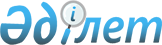 О бюджете города, сельских округов на 2018-2020 годы
					
			С истёкшим сроком
			
			
		
					Решение Шардаринского районного маслихата Южно-Казахстанской области от 22 декабря 2017 года № 23-159-VI. Зарегистрировано Департаментом юстиции Южно-Казахстанской области 5 января 2018 года № 4366. Прекращено действие в связи с истечением срока
      В соответствии с пунктом 2 статьи 9-1, пунктом 2 статьи 75 Бюджетного Кодекса Республики Казахстан от 4 декабря 2008 года, подпунктом 1) пункта 1 статьи 6 Законом Республики Казахстан от 23 января 2001 года "О местном государственном управлении и самоуправлении в Республике Казахстан" и решением Шардаринского районного маслихата от 21 декабря 2017 года № 22-142-VІ "О районном бюджете на 2018-2020 годы" зарегистрированного в Реестре государственной регистрации нормативных правовых актов за № 4351, районный маслихат РЕШИЛ:
      1. Утвердить бюджет города Шардара на 2018-2020 годы согласно приложениям 1, 2 и 3 соответственно, в том числе на 2018 год в следующих объемах:
      1) доходы – 1 083 063 тысяч тенге:
      налоговые поступления – 793 218 тысяч тенге;
      неналоговые поступления – 18 660 тысяч тенге;
      поступления от продажи основного капитала – 0;
      поступления трансфертов – 271 185 тысяч тенге;
      2) затраты – 1 083 063 тысяч тенге;
      3) чистое бюджетное кредитование – 0:
      бюджетные кредиты – 0;
      погашение бюджетных кредитов – 0;
      4) сальдо по операциям с финансовыми активами – 0:
      приобретение финансовых активов – 0;
      поступления от продажи финансовых активов государства – 0;
      5) дефицит бюджета –0;
      6) финансирование дефицита бюджета – 0:
      поступление займов – 0;
      погашение займов – 0;
      используемые остатки бюджетных средств – 0.
      Сноска. Пункт 1 - в редакции решения Шардаринского районного маслихата Туркестанской области от 26.11.2018 № 34-224-VI (вводится в действие с 01.01.2018).


      2. Утвердить бюджет сельского округа К.Турысбеков на 2018-2020 годы согласно приложениям 4, 5 и 6 соответственно, в том числе на 2018 год в следующих объемах:
      1) доходы – 94 711 тысяч тенге:
      налоговые поступления – 6 891 тысяч тенге;
      неналоговые поступления – 404 тысяч тенге;
      поступления от продажи основного капитала – 0;
      поступления трансфертов – 87 416 тысяч тенге;
      2) затраты – 94 711 тысяч тенге;
      3) чистое бюджетное кредитование – 0:
      бюджетные кредиты – 0;
      погашение бюджетных кредитов – 0;
      4) сальдо по операциям с финансовыми активами – 0:
      приобретение финансовых активов – 0;
      поступления от продажи финансовых активов государства – 0;
      5) дефицит бюджета –0;
      6) финансирование дефицита бюджета – 0:
      поступление займов – 0;
      погашение займов – 0;
      используемые остатки бюджетных средств – 0.
      Сноска. Пункт 2 - в редакции решения Шардаринского районного маслихата Туркестанской области от 26.11.2018 № 34-224-VI (вводится в действие с 01.01.2018).


      3. Утвердить бюджет сельского округа Коксу на 2018-2020 годы согласно приложениям 7, 8 и 9 соответственно, в том числе на 2018 год в следующих объемах:
      1) доходы – 144 171 тысяч тенге:
      налоговые поступления – 3 625 тысяч тенге;
      неналоговые поступления – 183 тысяч тенге;
      поступления от продажи основного капитала – 0;
      поступления трансфертов – 140 363 тысяч тенге;
      2) затраты – 144 171 тысяч тенге;
      3) чистое бюджетное кредитование – 0:
      бюджетные кредиты – 0;
      погашение бюджетных кредитов – 0;
      4) сальдо по операциям с финансовыми активами – 0:
      приобретение финансовых активов – 0;
      поступления от продажи финансовых активов государства – 0;
      5) дефицит бюджета –0;
      6) финансирование дефицита бюджета – 0:
      поступление займов – 0;
      погашение займов – 0;
      используемые остатки бюджетных средств – 0.
      Сноска. Пункт 3 - в редакции решения Шардаринского районного маслихата Туркестанской области от 26.11.2018 № 34-224-VI (вводится в действие с 01.01.2018).


      4. Утвердить бюджет сельского округа Узыната на 2018-2020 годы согласно приложениям 10, 11 и 12 соответственно, в том числе на 2018 год в следующих объемах:
      1) доходы – 81 444 тысяч тенге:
      налоговые поступления – 3 720 тысяч тенге;
      неналоговые поступления – 0;
      поступления от продажи основного капитала – 0;
      поступления трансфертов – 77 724 тысяч тенге;
      2) затраты – 81 444 тысяч тенге;
      3) чистое бюджетное кредитование – 0:
      бюджетные кредиты – 0;
      погашение бюджетных кредитов – 0;
      4) сальдо по операциям с финансовыми активами – 0:
      приобретение финансовых активов – 0;
      поступления от продажи финансовых активов государства – 0;
      5) дефицит бюджета –0;
      6) финансирование дефицита бюджета – 0:
      поступление займов – 0;
      погашение займов – 0;
      используемые остатки бюджетных средств – 0.
      Сноска. Пункт 4 - в редакции решения Шардаринского районного маслихата Туркестанской области от 26.11.2018 № 34-224-VI (вводится в действие с 01.01.2018).


      5. Утвердить бюджет сельского округа Алатау батыр на 2018-2020 годы согласно приложениям 13, 14 и 15 соответственно, в том числе на 2018 год в следующих объемах:
      1) доходы – 165 729 тысяч тенге:
      налоговые поступления – 8 770 тысяч тенге;
      неналоговые поступления – 223 тысяч тенге;
      поступления от продажи основного капитала – 0;
      поступления трансфертов – 156 736 тысяч тенге;
      2) затраты – 165 729 тысяч тенге;
      3) чистое бюджетное кредитование – 0:
      бюджетные кредиты – 0;
      погашение бюджетных кредитов – 0;
      4) сальдо по операциям с финансовыми активами – 0:
      приобретение финансовых активов – 0;
      поступления от продажи финансовых активов государства – 0;
      5) дефицит бюджета – 0;
      6) финансирование дефицита бюджета – 0:
      поступление займов – 0;
      погашение займов – 0;
      используемые остатки бюджетных средств – 0.
      Сноска. Пункт 5 - в редакции решения Шардаринского районного маслихата Туркестанской области от 26.11.2018 № 34-224-VI (вводится в действие с 01.01.2018).


      6. Утвердить бюджет сельского округа Кызылкум на 2018-2020 годы согласно приложениям 16, 17 и 18 соответственно, в том числе на 2018 год в следующих объемах:
      1) доходы – 49 089 тысяч тенге:
      налоговые поступления – 1 130 тысяч тенге;
      неналоговые поступления – 109 тысяч тенге;
      поступления от продажи основного капитала – 0;
      поступления трансфертов – 47 850 тысяч тенге;
      2) затраты – 49 089 тысяч тенге;
      3) чистое бюджетное кредитование – 0:
      бюджетные кредиты – 0;
      погашение бюджетных кредитов – 0;
      4) сальдо по операциям с финансовыми активами – 0:
      приобретение финансовых активов – 0;
      поступления от продажи финансовых активов государства – 0;
      5) дефицит бюджета – 0;
      6) финансирование дефицита бюджета – 0:
      поступление займов – 0;
      погашение займов – 0;
      используемые остатки бюджетных средств – 0.
      Сноска. Пункт 6 - в редакции решения Шардаринского районного маслихата Туркестанской области от 26.11.2018 № 34-224-VI (вводится в действие с 01.01.2018).


      7. Утвердить бюджет сельского округа Суткент на 2018-2020 годы согласно приложениям 19, 20 и 21 соответственно, в том числе на 2018 год в следующих объемах:
      1) доходы – 68 933 тысяч тенге:
      налоговые поступления – 3 035 тысяч тенге;
      неналоговые поступления – 84 тысяч тенге;
      поступления от продажи основного капитала – 0;
      поступления трансфертов – 65 814 тысяч тенге;
      2) затраты – 68 933 тысяч тенге;
      3) чистое бюджетное кредитование – 0:
      бюджетные кредиты – 0;
      погашение бюджетных кредитов – 0;
      4) сальдо по операциям с финансовыми активами – 0:
      приобретение финансовых активов – 0;
      поступления от продажи финансовых активов государства – 0;
      5) дефицит бюджета –0;
      6) финансирование дефицита бюджета – 0:
      поступление займов – 0;
      погашение займов – 0;
      используемые остатки бюджетных средств – 0.
      Сноска. Пункт 7 - в редакции решения Шардаринского районного маслихата Туркестанской области от 26.11.2018 № 34-224-VI (вводится в действие с 01.01.2018).


      8. Утвердить бюджет сельского округа Акшенгелди на 2018-2020 годы согласно приложениям 22, 23 и 24 соответственно, в том числе на 2018 год в следующих объемах:
      1) доходы – 219 265 тысяч тенге:
      налоговые поступления – 2 660 тысяч тенге;
      неналоговые поступления – 96 тысяч тенге;
      поступления от продажи основного капитала – 0;
      поступления трансфертов – 216 509 тысяч тенге;
      2) затраты – 219 265 тысяч тенге;
      3) чистое бюджетное кредитование – 0:
      бюджетные кредиты – 0;
      погашение бюджетных кредитов – 0;
      4) сальдо по операциям с финансовыми активами – 0:
      приобретение финансовых активов – 0;
      поступления от продажи финансовых активов государства – 0;
      5) дефицит бюджета –0;
      6) финансирование дефицита бюджета – 0:
      поступление займов – 0;
      погашение займов – 0;
      используемые остатки бюджетных средств – 0.
      Сноска. Пункт 8 - в редакции решения Шардаринского районного маслихата Туркестанской области от 26.11.2018 № 34-224-VI (вводится в действие с 01.01.2018).


      9. Утвердить бюджет сельского округа Достык на 2018-2020 годы согласно приложениям 25, 26 и 27 соответственно, в том числе на 2018 год в следующих объемах:
      1) доходы – 93 780 тысяч тенге:
      налоговые поступления – 2 845 тысяч тенге;
      неналоговые поступления – 495 тысяч тенге;
      поступления от продажи основного капитала – 0;
      поступления трансфертов – 90 440 тысяч тенге;
      2) затраты – 93 780 тысяч тенге;
      3) чистое бюджетное кредитование – 0:
      бюджетные кредиты – 0;
      погашение бюджетных кредитов – 0;
      4) сальдо по операциям с финансовыми активами – 0:
      приобретение финансовых активов – 0;
      поступления от продажи финансовых активов государства – 0;
      5) дефицит бюджета – 0;
      6) финансирование дефицита бюджета – 0:
      поступление займов – 0;
      погашение займов – 0;
      используемые остатки бюджетных средств – 0.
      Сноска. Пункт 9 - в редакции решения Шардаринского районного маслихата Туркестанской области от 26.11.2018 № 34-224-VI (вводится в действие с 01.01.2018).


      10. Утвердить бюджет сельского округа Жаушыкум на 2018-2020 годы согласно приложениям 28, 29 и 30 соответственно, в том числе на 2018 год в следующих объемах:
      1) доходы – 93 809 тысяч тенге:
      налоговые поступления – 3 210 тысяч тенге;
      неналоговые поступления – 98 тысяч тенге;
      поступления от продажи основного капитала – 0;
      поступления трансфертов – 90 501 тысяч тенге;
      2) затраты – 93 809 тысяч тенге;
      3) чистое бюджетное кредитование – 0:
      бюджетные кредиты – 0;
      погашение бюджетных кредитов – 0;
      4) сальдо по операциям с финансовыми активами – 0:
      приобретение финансовых активов – 0;
      поступления от продажи финансовых активов государства – 0;
      5) дефицит бюджета –0;
      6) финансирование дефицита бюджета – 0:
      поступление займов – 0;
      погашение займов – 0;
      используемые остатки бюджетных средств – 0.
      Сноска. Пункт 10 - в редакции решения Шардаринского районного маслихата Туркестанской области от 26.11.2018 № 34-224-VI (вводится в действие с 01.01.2018).


      11. Утвердить бюджет сельского округа Коссейт на 2018-2020 годы согласно приложениям 31, 32 и 33 соответственно, в том числе на 2018 год в следующих объемах:
      1) доходы – 105 874 тысяч тенге:
      налоговые поступления – 2 620 тысяч тенге;
      неналоговые поступления – 68 тысяч тенге;
      поступления от продажи основного капитала – 0;
      поступления трансфертов – 103 186 тысяч тенге;
      2) затраты – 105 874 тысяч тенге;
      3) чистое бюджетное кредитование – 0:
      бюджетные кредиты – 0;
      погашение бюджетных кредитов – 0;
      4) сальдо по операциям с финансовыми активами – 0:
      приобретение финансовых активов – 0;
      поступления от продажи финансовых активов государства – 0;
      5) дефицит бюджета –0;
      6) финансирование дефицита бюджета – 0:
      поступление займов – 0;
      погашение займов – 0;
      используемые остатки бюджетных средств – 0.
      Сноска. Пункт 11 - в редакции решения Шардаринского районного маслихата Туркестанской области от 26.11.2018 № 34-224-VI (вводится в действие с 01.01.2018).


      12. Утвердить перечень бюджетных программ, не подлежащих секвестру в процессе исполнения местного бюджета города, сельских округов на 2018 год, согласно приложению 34.
      13. В соответствии с пунктом 9 статьи 139 Трудового Кодекса Республики Казахстан от 23 ноября 2015 года установить на 2018 год повышенные на двадцать пять процентов должностные оклады и тарифные ставки специалистам в области социального обеспечения, образования, культуры, спорта и ветеринарии, являющимся гражданскими служащими и работающим в сельской местности в организациях, финансируемых из районного бюджета, по сравнению с окладами и ставками гражданских служащих, занимающихся этими видами деятельности в городских условиях.
      14. Государственному учреждению "Аппарат Шардаринского районного маслихата" в установленном законодательством Республики Казахстан порядке обеспечить:
      1) государственную регистрацию настоящего решения в территориальном органе юстиции;
      2) в течение десяти календарных дней со дня государственной регистрации настоящего решения маслихата направление его копии в бумажном и электронном виде на казахском и русском языках в Республиканское государственное предприятие на праве хозяйственного ведения "Республиканский центр правовой информации" для официального опубликования и включения в Эталонный контрольный банк нормативных правовых актов Республики Казахстан;
      3) в течение десяти календарных дней после государственной регистрации настоящего решения направление его копии на официальное опубликование в периодические печатные издания, распространяемых на территории Шардаринского района;
      4) размещение настоящего решения на интернет-ресурсе Шардаринского районного маслихата после его официального опубликования.
      15. Настоящее решение вводится в действие с 1 января 2018 года. Бюджет города Шардара на 2018 год
      Сноска. Приложение 1 - в редакции решения Шардаринского районного маслихата Туркестанской области от 26.11.2018 № 34-224-VI (вводится в действие с 01.01.2018). Бюджет города Шардара на 2019 год Бюджет города Шардара на 2020 год Бюджет сельского округа К.Турысбеков на 2018 год
      Сноска. Приложение 4 - в редакции решения Шардаринского районного маслихата Туркестанской области от 26.11.2018 № 34-224-VI (вводится в действие с 01.01.2018). Бюджет сельского округа К.Турысбеков на 2019 год Бюджет сельского округа К.Турысбеков на 2020 год Бюджет сельского округа Коксу на 2018 год
      Сноска. Приложение 7 - в редакции решения Шардаринского районного маслихата Туркестанской области от 26.11.2018 № 34-224-VI (вводится в действие с 01.01.2018). Бюджет сельского округа Коксу на 2019 год Бюджет сельского округа Коксу на 2020 год Бюджет сельского округа Узуната на 2018 год
      Сноска. Приложение 10 - в редакции решения Шардаринского районного маслихата Туркестанской области от 26.11.2018 № 34-224-VI (вводится в действие с 01.01.2018). Бюджет сельского округа Узыната на 2019 год Бюджет сельского округа Узыната на 2020 год Бюджет сельского округа Алатау батыр на 2018 год
      Сноска. Приложение 13 - в редакции решения Шардаринского районного маслихата Туркестанской области от 26.11.2018 № 34-224-VI (вводится в действие с 01.01.2018). Бюджет сельского округа Алатау батыр на 2019 год Бюджет сельского округа Алатау батыр на 2020 год Бюджет сельского округа Кызылкум на 2018 год
      Сноска. Приложение 16 - в редакции решения Шардаринского районного маслихата Туркестанской области от 26.11.2018 № 34-224-VI (вводится в действие с 01.01.2018). Бюджет сельского округа Кызылкум на 2019 год Бюджет сельского округа Кызылкум на 2020 год Бюджет сельского округа Суткент на 2018 год
      Сноска. Приложение 19 - в редакции решения Шардаринского районного маслихата Туркестанской области от 26.11.2018 № 34-224-VI (вводится в действие с 01.01.2018). Бюджет сельского округа Суткент на 2019 год Бюджет сельского округа Суткент на 2020 год Бюджет сельского округа Акшенгелди на 2018 год
      Сноска. Приложение 22 - в редакции решения Шардаринского районного маслихата Туркестанской области от 26.11.2018 № 34-224-VI (вводится в действие с 01.01.2018). Бюджет сельского округа Акшенгелди на 2019 год Бюджет сельского округа Акшенгелди на 2020 год Бюджет сельского округа Достык на 2018 год
      Сноска. Приложение 25 - в редакции решения Шардаринского районного маслихата Туркестанской области от 26.11.2018 № 34-224-VI (вводится в действие с 01.01.2018). Бюджет сельского округа Достык на 2019 год Бюджет сельского округа Достык на 2020 год Бюджет сельского округа Жаушыкум на 2018 год
      Сноска. Приложение 28 - в редакции решения Шардаринского районного маслихата Туркестанской области от 26.11.2018 № 34-224-VI (вводится в действие с 01.01.2018). Бюджет сельского округа Жаушыкум на 2019 год Бюджет сельского округа Жаушыкум на 2020 год Бюджет сельского округа Коссейт на 2018 год
      Сноска. Приложение 31 - в редакции решения Шардаринского районного маслихата Туркестанской области от 26.11.2018 № 34-224-VI (вводится в действие с 01.01.2018). Бюджет сельского округа Коссейт на 2019 год Бюджет сельского округа Коссейт на 2020 год Перечень бюджетных программ, не подлежащих секвестру в процессе исполнения местного бюджета города, сельских округов на 2018 год
      Начальное, основное среднее и общее среднее образование
      Аппарат акима города районного значения, села, поселка, сельского округа
      Организация бесплатного подвоза учащихся до школы и обратно в сельской местности
					© 2012. РГП на ПХВ «Институт законодательства и правовой информации Республики Казахстан» Министерства юстиции Республики Казахстан
				
      Председатель сессии

С. Айдос

      Секретарь районного маслихата

Б. Муталиев
Приложение 1 к решению
маслихата Шардаринского
района № 23-159-VІ от
22 декабря 2017 года
Категория
Категория
Категория
Категория
Наименование 
Сумма, тысяч тенге
Класс
Класс
Класс
Наименование 
Сумма, тысяч тенге
Подкласс
Подкласс
Наименование 
Сумма, тысяч тенге
1
1
1
1
2
3
1. Доходы
1 083 063
1
Налоговые поступления
793 218
01
Подоходный налог
734 238
2
Индивидуальный подоходный налог
734 238
04
Hалоги на собственность
58 980
1
Hалоги на имущество
2 600
3
Земельный налог
4 900
4
Hалог на транспортные средства
51 480
2
Неналоговые поступления
18 660
01
Доходы от государственной собственности
653
5
Доходы от аренды имущества, находящегося в государственной собственности
653
06
Прочие неналоговые поступления
18 007
1
Прочие неналоговые поступления
18 007
4
Поступления трансфертов
271 185
02
Трансферты из вышестоящих органов государственного управления
271 185
3
Трансферты из районного (города областного значения) бюджета
271 185
2. Затраты
1 083 063
01
Государственные услуги общего характера
161 753,0
1
Представительные, исполнительные и другие органы, выполняющие общие функции государственного управления
161 753,0
124
Аппарат акима города районного значения, села, поселка, сельского округа
161 753,0
001
Услуги по обеспечению деятельности акима города районного значения, села, поселка, сельского округа
85 598,0
022
Капитальные расходы государственного органа
76 155,0
04
Образование
360 006
1
Дошкольное воспитание и обучение
351 741
124
Аппарат акима города районного значения, села, поселка, сельского округа
351 741
004
Дошкольное воспитание и обучение и организация медицинского обслуживания в организациях дошкольного воспитания и обучения
351 741
2
Начальное, основное среднее и общее среднее образование
8 265
124
Аппарат акима города районного значения, села, поселка, сельского округа
8 265
005
Организация бесплатного подвоза учащихся до ближайшей школы и обратно в сельской местности
8 265
07
Жилищно-коммунальное хозяйство
180 394
3
Благоустройство населенных пунктов
180 394
124
Аппарат акима города районного значения, села, поселка, сельского округа
180 394
008
Освещение улиц в населенных пунктах
29 802
009
Обеспечение санитарии населенных пунктов
16 653
010
Содержание мест захоронений и погребение безродных
194
011
Благоустройство и озеленение населенных пунктов
133 745
12
Транспорт и коммуникации
380 910,0
1
Автомобильный транспорт
380 910,0
124
Аппарат акима города районного значения, села, поселка, сельского округа
380 910,0
013
Обеспечение функционирования автомобильных дорог в городах районного значения, селах, поселках, сельских округах
8 136,0
045
Капитальный и средний ремонт автомобильных дорог в городах районного значения, селах, поселках, сельских округах
372 774,0
3. Чистое бюджетное кредитование
0
Бюджетные кредиты
0
Погашение бюджетных кредитов
0
4. Сальдо по операциям с финансовыми активами
0
Приобретение финансовых активов
0
Поступления от продажи финансовых активов государства
0
Поступления от продажи финансовых активов государства
0
5. Дефицит бюджета
0
6. Финансирование дефицита бюджета
0
Поступление займов
0
Погашение займов
0
Используемые остатки бюджетных средств
0Приложение 2 к решению
маслихата Шардаринского
района № 23-159-VІ от
22 декабря 2017 года
Категория
Категория
Категория
Категория
Наименование
Сумма, тысяч тенге
Класс
Класс
Класс
Наименование
Сумма, тысяч тенге
Подкласс
Подкласс
Наименование
Сумма, тысяч тенге
1
1
1
1
2
3
1. Поступления
401 965
1
Налоговые поступления
132 780
1
 Подоходный налог
59 188
2
Индивидуальный подоходный налог
59 188
4
Налоги на собственность
73 592
1
Налоги на имущество
4 600
3
Земельный налог
8 996
4
Налог на транспортные средства
59 996
4
Поступление трансфертов
269 185
2
Трансферты из вышестоящих органов государственного управления
269 185
3
Трансферты из районного (города областного значения) бюджета
269 185
Функциональные группы
Функциональные группы
Функциональные группы
Функциональные группы
Наименование
Сумма, тысяч тенге 
Функциональные подгруппы
Функциональные подгруппы
Функциональные подгруппы
Наименование
Сумма, тысяч тенге 
Администратор бюджетных программ 
Администратор бюджетных программ 
Наименование
Сумма, тысяч тенге 
Программа 
Программа 
Наименование
Сумма, тысяч тенге 
2. Расходы
401 965
1
Государственные услуги общего характера
58 279
1
Представительные, исполнительные и другие органы, выполняющие общие функции государственного управления
58279
124
Аппарат акима города районного значения, села, поселка, сельского округа
58 279
001
Услуги по обеспечению деятельности акима города районного значения, села, поселка, сельского округа
57 279
022
Капитальные расходы государственного органа
1 000
4
Образование
324 292
1
Дошкольное воспитание и обучение
315 292
124
Аппарат акима города районного значения, села, поселка, сельского округа
315 292
004
Дошкольное воспитание и обучение и организация медицинского обслуживания в организациях дошкольного воспитания и обучения
315 292
2
Начальное, основное среднее и общее среднее образование 
9 000
124
Аппарат акима города районного значения, села, поселка, сельского округа
9 000
005
Организация бесплатного подвоза учащихся до школы и обратно в сельской местности
9 000
7
Жилищно-коммунальное хозяйство
19 394
3
Благоустройство населенных пунктов
19 394
124
Аппарат акима города районного значения, села, поселка, сельского округа
19 394
008
Освещение улиц населенных пунктов
1 200
009
Обеспечение санитарии населенных пунктов
18 000
010
Содержание мест захоронений и погребение безродных
194
3. Чистое бюджетное кредитование
0
Бюджетные кредиты
0
Погашение бюджетных кредитов
0
4. Сальдо по операциям с финансовыми активами
0
Приобретение финансовых активов
0
Поступления от продажи финансовых активов государства
0
5. Дефицит бюджета
0
6. Финансирование дефицита бюджета
0
Поступление займов
0
Погашение займов
0
Используемые остатки бюджетных средств
0Приложение 3 к решению
маслихата Шардаринского
района № 23-159-VІ от
22 декабря 2017 года
Категория
Категория
Категория
Категория
Наименование
Сумма, тысяч тенге
Класс
Класс
Класс
Наименование
Сумма, тысяч тенге
Подкласс
Подкласс
Наименование
Сумма, тысяч тенге
1
1
1
1
2
3
1. Поступления
411 214
1
Налоговые поступления
142 029
1
 Подоходный налог
63 332
2
Индивидуальный подоходный налог
63 332
4
Налоги на собственность
78 697
1
Налоги на имущество
4 917
3
Земельный налог
9 620
4
Налог на транспортные средства
64 160
4
Поступление трансфертов
269 185
2
Трансферты из вышестоящих органов государственного управления
269 185
3
Трансферты из районного (города областного значения) бюджета
269 185
Функциональные группы
Функциональные группы
Функциональные группы
Функциональные группы
Наименование
Сумма, тысяч тенге 
Функциональные подгруппы
Функциональные подгруппы
Функциональные подгруппы
Наименование
Сумма, тысяч тенге 
Администратор бюджетных программ 
Администратор бюджетных программ 
Наименование
Сумма, тысяч тенге 
Программа 
Программа 
Наименование
Сумма, тысяч тенге 
2. Расходы
411 214
1
Государственные услуги общего характера
67 528
1
Представительные, исполнительные и другие органы, выполняющие общие функции государственного управления
67 528
124
Аппарат акима города районного значения, села, поселка, сельского округа
67 528
001
Услуги по обеспечению деятельности акима города районного значения, села, поселка, сельского округа
66 528
022
Капитальные расходы государственного органа
1 000
4
Образование
324 292
1
Дошкольное воспитание и обучение
315 292
124
Аппарат акима города районного значения, села, поселка, сельского округа
315 292
004
Дошкольное воспитание и обучение и организация медицинского обслуживания в организациях дошкольного воспитания и обучения
315 292
2
Начальное, основное среднее и общее среднее образование 
9 000
124
Аппарат акима города районного значения, села, поселка, сельского округа
9 000
005
Организация бесплатного подвоза учащихся до школы и обратно в сельской местности
9 000
7
Жилищно-коммунальное хозяйство
19 394
3
Благоустройство населенных пунктов
19 394
124
Аппарат акима города районного значения, села, поселка, сельского округа
19 394
008
Освещение улиц населенных пунктов
1 200
009
Обеспечение санитарии населенных пунктов
18 000
010
Содержание мест захоронений и погребение безродных
194
3. Чистое бюджетное кредитование
0
Бюджетные кредиты
0
Погашение бюджетных кредитов
0
4. Сальдо по операциям с финансовыми активами
0
Приобретение финансовых активов
0
Поступления от продажи финансовых активов государства
0
5. Дефицит бюджета
0
6. Финансирование дефицита бюджета
0
Поступление займов
0
Погашение займов
0
Используемые остатки бюджетных средств
0Приложение 4 к решению
маслихата Шардаринского
района № 23-159-VІ от
22 декабря 2017 года
Категория 
Категория 
Категория 
Категория 
Наименование 
Сумма, тысяч тенге
Класс
Класс
Класс
Наименование 
Сумма, тысяч тенге
Подкласс
Подкласс
Наименование 
Сумма, тысяч тенге
1
1
1
1
2
3
1. Доходы
94 711
1
Налоговые поступления
6 891
01
Подоходный налог
2 160
2
Индивидуальный подоходный налог
2 160
04
Hалоги на собственность
4 731
1
Hалоги на имущество
250
3
Земельный налог
371
4
Hалог на транспортные средства
4 110
2
Неналоговые поступления
404
01
Доходы от государственной собственности
387
5
Доходы от аренды имущества, находящегося в государственной собственности
387
06
Прочие неналоговые поступления
17
1
Прочие неналоговые поступления
17
4
Поступления трансфертов
87 416
02
Трансферты из вышестоящих органов государственного управления
87 416
3
Трансферты из районного (города областного значения) бюджета
87 416
2. Затраты
94 711
01
Государственные услуги общего характера
34 606
1
Представительные, исполнительные и другие органы, выполняющие общие функции государственного управления
34 606
124
Аппарат акима города районного значения, села, поселка, сельского округа
34 606
001
Услуги по обеспечению деятельности акима города районного значения, села, поселка, сельского округа
31 696
022
Капитальные расходы государственного органа
2 910
04
Образование
42 412
1
Дошкольное воспитание и обучение
42 412
124
Аппарат акима города районного значения, села, поселка, сельского округа
42 412
004
Дошкольное воспитание и обучение и организация медицинского обслуживания в организациях дошкольного воспитания и обучения
42 412
07
Жилищно-коммунальное хозяйство
661
3
Благоустройство населенных пунктов
661
124
Аппарат акима города районного значения, села, поселка, сельского округа
661
008
Освещение улиц в населенных пунктах
100
009
Обеспечение санитарии населенных пунктов
349
011
Благоустройство и озеленение населенных пунктов
212
12
Транспорт и коммуникации
17 032
1
Автомобильный транспорт
17 032
124
Аппарат акима города районного значения, села, поселка, сельского округа
17 032
045
Капитальный и средний ремонт автомобильных дорог в городах районного значения, селах, поселках, сельских округах
17 032
3. Чистое бюджетное кредитование
0
Бюджетные кредиты
0
Погашение бюджетных кредитов
0
4. Сальдо по операциям с финансовыми активами
0
Приобретение финансовых активов
0
Поступления от продажи финансовых активов государства
0
Поступления от продажи финансовых активов государства
0
5. Дефицит бюджета
0
6. Финансирование дефицита бюджета
0
Поступление займов
0
Погашение займов
0
Используемые остатки бюджетных средств
0Приложение 5 к решению
маслихата Шардаринского
района № 23-159-VІ от
22 декабря 2017 года
Категория
Категория
Категория
Категория
Наименование
Сумма, тысяч тенге
Класс
Класс
Класс
Наименование
Сумма, тысяч тенге
Подкласс
Подкласс
Наименование
Сумма, тысяч тенге
1
1
1
1
2
3
1. Поступления
77 448
1
Налоговые поступления
3 589
1
 Подоходный налог
1 000
2
Индивидуальный подоходный налог
1 000
4
Налоги на собственность
2 589
1
Налоги на имущество
280
3
Земельный налог
350
4
Налог на транспортные средства
1 959
4
Поступление трансфертов
73 859
2
Трансферты из вышестоящих органов государственного управления
73 859
3
Трансферты из районного (города областного значения) бюджета
73 859
Функциональные группы
Функциональные группы
Функциональные группы
Функциональные группы
Наименование
Сумма, тысяч тенге 
Функциональные подгруппы
Функциональные подгруппы
Функциональные подгруппы
Наименование
Сумма, тысяч тенге 
Администратор бюджетных программ 
Администратор бюджетных программ 
Наименование
Сумма, тысяч тенге 
Программа 
Программа 
Наименование
Сумма, тысяч тенге 
2. Расходы
77 448
1
Государственные услуги общего характера
29 734
1
Представительные, исполнительные и другие органы, выполняющие общие функции государственного управления
29 734
124
Аппарат акима города районного значения, села, поселка, сельского округа
29 734
001
Услуги по обеспечению деятельности акима города районного значения, села, поселка, сельского округа
28 734
022
Капитальные расходы государственного органа
1 000
4
Образование
42 688
1
Дошкольное воспитание и обучение
42 688
124
Аппарат акима города районного значения, села, поселка, сельского округа
42 688
004
Дошкольное воспитание и обучение и организация медицинского обслуживания в организациях дошкольного воспитания и обучения
42 688
7
Жилищно-коммунальное хозяйство
842
3
Благоустройство населенных пунктов
842
124
Аппарат акима города районного значения, села, поселка, сельского округа
842
009
Обеспечение санитарии населенных пунктов
842
12
Транспорт и коммуникации
4 184
01
Автомобильный транспорт
4 184
124
Аппарат акима города районного значения, села, поселка, сельского округа
4 184
045
Капитальный и средний ремонт автомобильных дорог в городах районного значения, селах, поселках, сельских округах
4 184
3. Чистое бюджетное кредитование
0
Бюджетные кредиты
0
Погашение бюджетных кредитов
0
4. Сальдо по операциям с финансовыми активами
0
Приобретение финансовых активов
0
Поступления от продажи финансовых активов государства
0
5. Дефицит бюджета
0
6. Финансирование дефицита бюджета
0
Поступление займов
0
Погашение займов
0
Используемые остатки бюджетных средств
0Приложение 6 к решению
маслихата Шардаринского
района № 23-159-VІ от
22 декабря 2017 года
Категория
Категория
Категория
Категория
Наименование
Сумма, тысяч тенге
Класс
Класс
Класс
Наименование
Сумма, тысяч тенге
Подкласс
Подкласс
Наименование
Сумма, тысяч тенге
1
1
1
1
2
3
1. Поступления
77 701
1
Налоговые поступления
3 842
1
Подоходный налог
1 070
2
Индивидуальный подоходный налог
1 070
4
Налоги на собственность
2 772
1
Налоги на имущество
300
3
Земельный налог
375
4
Налог на транспортные средства
2 097
4
Поступление трансфертов
73 859
2
Трансферты из вышестоящих органов государственного управления
73 859
3
Трансферты из районного (города областного значения) бюджета
73 859
Функциональные группы
Функциональные группы
Функциональные группы
Функциональные группы
Наименование
Сумма, тысяч тенге 
Функциональные подгруппы
Функциональные подгруппы
Функциональные подгруппы
Наименование
Сумма, тысяч тенге 
Администратор бюджетных программ 
Администратор бюджетных программ 
Наименование
Сумма, тысяч тенге 
Программа 
Программа 
Наименование
Сумма, тысяч тенге 
2. Расходы
77 701
1
Государственные услуги общего характера
29 987
1
Представительные, исполнительные и другие органы, выполняющие общие функции государственного управления
29 987
124
Аппарат акима города районного значения, села, поселка, сельского округа
29 987
001
Услуги по обеспечению деятельности акима города районного значения, села, поселка, сельского округа
28 987
022
Капитальные расходы государственного органа
1 000
4
Образование
42 688
1
Дошкольное воспитание и обучение
42 688
124
Аппарат акима города районного значения, села, поселка, сельского округа
42 688
004
Дошкольное воспитание и обучение и организация медицинского обслуживания в организациях дошкольного воспитания и обучения
42 688
7
Жилищно-коммунальное хозяйство
842
3
Благоустройство населенных пунктов
842
124
Аппарат акима города районного значения, села, поселка, сельского округа
842
009
Обеспечение санитарии населенных пунктов
842
12
Транспорт и коммуникации
4 184
01
Автомобильный транспорт
4 184
124
Аппарат акима города районного значения, села, поселка, сельского округа
4 184
045
Капитальный и средний ремонт автомобильных дорог в городах районного значения, селах, поселках, сельских округах
4 184
3. Чистое бюджетное кредитование
0
Бюджетные кредиты
0
Погашение бюджетных кредитов
0
4. Сальдо по операциям с финансовыми активами
0
Приобретение финансовых активов
0
Поступления от продажи финансовых активов государства
0
5. Дефицит бюджета
0
6. Финансирование дефицита бюджета
0
Поступление займов
0
Погашение займов
0
Используемые остатки бюджетных средств
0Приложение 7 к решению
маслихата Шардаринского
района № 23-159-VІ от
22 декабря 2017 года
Категория 
Категория 
Категория 
Категория 
Наименование 
Сумма, тысяч тенге
Класс
Класс
Класс
Наименование 
Сумма, тысяч тенге
Подкласс
Подкласс
Наименование 
Сумма, тысяч тенге
1
1
1
1
2
3
1. Доходы
144 171
1
Налоговые поступления
3 625
01
Подоходный налог
1 200
2
Индивидуальный подоходный налог
1 200
04
Hалоги на собственность
2 425
1
Hалоги на имущество
250
3
Земельный налог
325
4
Hалог на транспортные средства
1 850
2
Неналоговые поступления
183
01
Доходы от государственной собственности
142
5
Доходы от аренды имущества, находящегося в государственной собственности
142
06
Прочие неналоговые поступления
41
1
Прочие неналоговые поступления
41
4
Поступления трансфертов
140 363
02
Трансферты из вышестоящих органов государственного управления
140 363
3
Трансферты из районного (города областного значения) бюджета
140 363
2. Затраты
144 171
01
Государственные услуги общего характера
35 030
1
Представительные, исполнительные и другие органы, выполняющие общие функции государственного управления
35 030
124
Аппарат акима города районного значения, села, поселка, сельского округа
35 030
001
Услуги по обеспечению деятельности акима города районного значения, села, поселка, сельского округа
32 188
022
Капитальные расходы государственного органа
2 842
04
Образование
71 544
1
Дошкольное воспитание и обучение
71 544
124
Аппарат акима города районного значения, села, поселка, сельского округа
71 544
004
Дошкольное воспитание и обучение и организация медицинского обслуживания в организациях дошкольного воспитания и обучения
71 544
07
Жилищно-коммунальное хозяйство
12 328
3
Благоустройство населенных пунктов
12 328
124
Аппарат акима города районного значения, села, поселка, сельского округа
12 328
008
Освещение улиц в населенных пунктах
783
009
Обеспечение санитарии населенных пунктов
842
011
Благоустройство и озеленение населенных пунктов
10 703
12
Транспорт и коммуникации
15 331
1
Автомобильный транспорт
15 331
124
Аппарат акима города районного значения, села, поселка, сельского округа
15 331
045
Капитальный и средний ремонт автомобильных дорог в городах районного значения, селах, поселках, сельских округах
15 331
13
Прочие
9 938
9
Прочие
9 938
124
Аппарат акима города районного значения, села, поселка, сельского округа
9 938
040
Реализация мероприятий для решения вопросов обустройства населенных пунктов в реализацию мер по содействию экономическому развитию регионов в рамках Программы развития регионов до 2020 года
9 938
3. Чистое бюджетное кредитование
0
Бюджетные кредиты
0
Погашение бюджетных кредитов
0
4. Сальдо по операциям с финансовыми активами
0
Приобретение финансовых активов
0
Поступления от продажи финансовых активов государства
0
Поступления от продажи финансовых активов государства
0
5. Дефицит бюджета
0
6. Финансирование дефицита бюджета
0
Поступление займов
0
Погашение займов
0
Используемые остатки бюджетных средств
0Приложение 8 к решению
маслихата Шардаринского
района № 23-159-VІ от
22 декабря 2017 года
Категория
Категория
Категория
Категория
Наименование
Сумма, тысяч тенге
Класс
Класс
Класс
Наименование
Сумма, тысяч тенге
Подкласс
Подкласс
Наименование
Сумма, тысяч тенге
1
1
1
1
2
3
1. Поступления
133 058
1
Налоговые поступления
3 470
1
Подоходный налог
800
2
Индивидуальный подоходный налог
800
4
Налоги на собственность
2 670
1
Налоги на имущество
330
3
Земельный налог
360
4
Налог на транспортные средства
1 980
4
Поступление трансфертов
129 588
2
Трансферты из вышестоящих органов государственного управления
129 588
3
Трансферты из районного (города областного значения) бюджета
129 588
Функциональные группы
Функциональные группы
Функциональные группы
Функциональные группы
Наименование
Сумма, тысяч тенге 
Функциональные подгруппы
Функциональные подгруппы
Функциональные подгруппы
Наименование
Сумма, тысяч тенге 
Администратор бюджетных программ 
Администратор бюджетных программ 
Наименование
Сумма, тысяч тенге 
Программа 
Программа 
Наименование
Сумма, тысяч тенге 
2. Расходы
133 058
1
Государственные услуги общего характера
30 567
1
Представительные, исполнительные и другие органы, выполняющие общие функции государственного управления
30 567
124
Аппарат акима города районного значения, села, поселка, сельского округа
30 567
001
Услуги по обеспечению деятельности акима города районного значения, села, поселка, сельского округа
29 567
022
Капитальные расходы государственного органа
1 000
4
Образование
73 617
1
Дошкольное воспитание и обучение
73 617
124
Аппарат акима города районного значения, села, поселка, сельского округа
73 617
004
Дошкольное воспитание и обучение и организация медицинского обслуживания в организациях дошкольного воспитания и обучения
73 617
7
Жилищно-коммунальное хозяйство
1 744
3
Благоустройство населенных пунктов
1 744
124
Аппарат акима города районного значения, села, поселка, сельского округа
1 744
008
Освещение улиц населенных пунктов
902
009
Обеспечение санитарии населенных пунктов
842
12
Транспорт и коммуникации
13 564
01
Автомобильный транспорт
13 564
124
Аппарат акима города районного значения, села, поселка, сельского округа
13 564
045
Капитальный и средний ремонт автомобильных дорог в городах районного значения, селах, поселках, сельских округах
13 564
13
Прочие
13 565
009
Прочие
13 565
124
Аппарат акима города районного значения, села, поселка, сельского округа
13 565
040
Реализация мер по содействию экономическому развитию регионов в рамках Программы развития регионов до 2020 года
13 565
3. Чистое бюджетное кредитование
0
Бюджетные кредиты
0
Погашение бюджетных кредитов
0
4. Сальдо по операциям с финансовыми активами
0
Приобретение финансовых активов
0
Поступления от продажи финансовых активов государства
0
5. Дефицит бюджета
0
6. Финансирование дефицита бюджета
0
Поступление займов
0
Погашение займов
0
Используемые остатки бюджетных средств
0Приложение 9 к решению
маслихата Шардаринского
района № 23-159-VІ от
22 декабря 2017 года
Категория
Категория
Категория
Категория
Наименование
Сумма, тысяч тенге
Класс
Класс
Класс
Наименование
Сумма, тысяч тенге
Подкласс
Подкласс
Наименование
Сумма, тысяч тенге
1
1
1
1
2
3
1. Поступления
133 303
1
Налоговые поступления
3 715
1
Подоходный налог
856
2
Индивидуальный подоходный налог
856
4
Налоги на собственность
2 859
1
Налоги на имущество
354
3
Земельный налог
386
4
Налог на транспортные средства
2 119
4
Поступление трансфертов
129 588
2
Трансферты из вышестоящих органов государственного управления
129 588
3
Трансферты из районного (города областного значения) бюджета
129 588
Функциональные группы
Функциональные группы
Функциональные группы
Функциональные группы
Наименование
Сумма, тысяч тенге 
Функциональные подгруппы
Функциональные подгруппы
Функциональные подгруппы
Наименование
Сумма, тысяч тенге 
Администратор бюджетных программ 
Администратор бюджетных программ 
Наименование
Сумма, тысяч тенге 
Программа 
Программа 
Наименование
Сумма, тысяч тенге 
2. Расходы
133 303
1
Государственные услуги общего характера
30 812
1
Представительные, исполнительные и другие органы, выполняющие общие функции государственного управления
30 812
124
Аппарат акима города районного значения, села, поселка, сельского округа
30 812
001
Услуги по обеспечению деятельности акима города районного значения, села, поселка, сельского округа
29 812
022
Капитальные расходы государственного органа
1 000
4
Образование
73 617
1
Дошкольное воспитание и обучение
73 617
124
Аппарат акима города районного значения, села, поселка, сельского округа
73 617
004
Дошкольное воспитание и обучение и организация медицинского обслуживания в организациях дошкольного воспитания и обучения
73 617
7
Жилищно-коммунальное хозяйство
1 744
3
Благоустройство населенных пунктов
1 744
124
Аппарат акима города районного значения, села, поселка, сельского округа
1 744
008
Освещение улиц населенных пунктов
902
009
Обеспечение санитарии населенных пунктов
842
12
Транспорт и коммуникации
13 564
01
Автомобильный транспорт
13 564
124
Аппарат акима города районного значения, села, поселка, сельского округа
13 564
045
Капитальный и средний ремонт автомобильных дорог в городах районного значения, селах, поселках, сельских округах
13 564
13
Прочие
13 565
009
Прочие
13 565
124
Аппарат акима города районного значения, села, поселка, сельского округа
13 565
040
Реализация мер по содействию экономическому развитию регионов в рамках Программы развития регионов до 2020 года
13 565
3. Чистое бюджетное кредитование
0
Бюджетные кредиты
0
Погашение бюджетных кредитов
0
4. Сальдо по операциям с финансовыми активами
0
Приобретение финансовых активов
0
Поступления от продажи финансовых активов государства
0
5. Дефицит бюджета
0
6. Финансирование дефицита бюджета
0
Поступление займов
0
Погашение займов
0
Используемые остатки бюджетных средств
0Приложение 10 к решению
маслихата Шардаринского
района № 23-159-VІ от
22 декабря 2017 года
Категория 
Категория 
Категория 
Категория 
Наименование 
Сумма, тысяч тенге
Класс
Класс
Класс
Наименование 
Сумма, тысяч тенге
Подкласс
Подкласс
Наименование 
Сумма, тысяч тенге
1
1
1
1
2
3
1. Доходы
81 444
1
Налоговые поступления
3 720
01
Подоходный налог
1 050
2
Индивидуальный подоходный налог
1 050
04
Hалоги на собственность
2 670
1
Hалоги на имущество
225
3
Земельный налог
235
4
Hалог на транспортные средства
2 210
4
Поступления трансфертов
77 724
02
Трансферты из вышестоящих органов государственного управления
77 724
3
Трансферты из районного (города областного значения) бюджета
77 724
2. Затраты
81 444
01
Государственные услуги общего характера
27 793
1
Представительные, исполнительные и другие органы, выполняющие общие функции государственного управления
27 793
124
Аппарат акима города районного значения, села, поселка, сельского округа
27 793
001
Услуги по обеспечению деятельности акима города районного значения, села, поселка, сельского округа
23 396
022
Капитальные расходы государственного органа
4 397
04
Образование
26 798
1
Дошкольное воспитание и обучение
26 798
124
Аппарат акима города районного значения, села, поселка, сельского округа
26 798
004
Дошкольное воспитание и обучение и организация медицинского обслуживания в организациях дошкольного воспитания и обучения
26 798
07
Жилищно-коммунальное хозяйство
16 938
3
Благоустройство населенных пунктов
16 938
124
Аппарат акима города районного значения, села, поселка, сельского округа
16 938
008
Освещение улиц в населенных пунктах
2 500
009
Обеспечение санитарии населенных пунктов
500
011
Благоустройство и озеленение населенных пунктов
13 938
12
Транспорт и коммуникации
9 915
1
Автомобильный транспорт
9 915
124
Аппарат акима города районного значения, села, поселка, сельского округа
9 915
045
Капитальный и средний ремонт автомобильных дорог в городах районного значения, селах, поселках, сельских округах
9 915
3. Чистое бюджетное кредитование
0
Бюджетные кредиты
0
Погашение бюджетных кредитов
0
4. Сальдо по операциям с финансовыми активами
0
Приобретение финансовых активов
0
Поступления от продажи финансовых активов государства
0
Поступления от продажи финансовых активов государства
0
5. Дефицит бюджета
0
6. Финансирование дефицита бюджета
0
Поступление займов
0
Погашение займов
0
Используемые остатки бюджетных средств
0Приложение 11 к решению
маслихата Шардаринского
района № 23-159-VІ от
22 декабря 2017 года
Категория
Категория
Категория
Категория
Наименование
Сумма, тысяч тенге
Класс
Класс
Класс
Наименование
Сумма, тысяч тенге
Подкласс
Подкласс
Наименование
Сумма, тысяч тенге
1
1
1
1
2
3
1. Поступления
62 404
1
Налоговые поступления
2 779
1
Подоходный налог
500
2
Индивидуальный подоходный налог
500
4
Налоги на собственность
2 279
1
Налоги на имущество
320
3
Земельный налог
300
4
Налог на транспортные средства
1 659
4
Поступление трансфертов
59 625
2
Трансферты из вышестоящих органов государственного управления
59 625
3
Трансферты из районного (города областного значения) бюджета
59 625
Функциональные группы
Функциональные группы
Функциональные группы
Функциональные группы
Наименование
Сумма, тысяч тенге 
Функциональные подгруппы
Функциональные подгруппы
Функциональные подгруппы
Наименование
Сумма, тысяч тенге 
Администратор бюджетных программ 
Администратор бюджетных программ 
Наименование
Сумма, тысяч тенге 
Программа 
Программа 
Наименование
Сумма, тысяч тенге 
2. Расходы
62 404
1
Государственные услуги общего характера
21 911
1
Представительные, исполнительные и другие органы, выполняющие общие функции государственного управления
21 911
124
Аппарат акима города районного значения, села, поселка, сельского округа
21 911
001
Услуги по обеспечению деятельности акима города районного значения, села, поселка, сельского округа
21 111
022
Капитальные расходы государственного органа
800
4
Образование
27 009
1
Дошкольное воспитание и обучение
27 009
124
Аппарат акима города районного значения, села, поселка, сельского округа
27 009
004
Дошкольное воспитание и обучение и организация медицинского обслуживания в организациях дошкольного воспитания и обучения
27 009
7
Жилищно-коммунальное хозяйство
500
3
Благоустройство населенных пунктов
500
124
Аппарат акима города районного значения, села, поселка, сельского округа
500
009
Обеспечение санитарии населенных пунктов
500
12
Транспорт и коммуникации
12 984
01
Автомобильный транспорт
12 984
124
Аппарат акима города районного значения, села, поселка, сельского округа
12 984
045
Капитальный и средний ремонт автомобильных дорог в городах районного значения, селах, поселках, сельских округах
12 984
3. Чистое бюджетное кредитование
0
Бюджетные кредиты
0
Погашение бюджетных кредитов
0
4. Сальдо по операциям с финансовыми активами
0
Приобретение финансовых активов
0
Поступления от продажи финансовых активов государства
0
5. Дефицит бюджета
0
6. Финансирование дефицита бюджета
0
Поступление займов
0
Погашение займов
0
Используемые остатки бюджетных средств
0Приложение 12 к решению
маслихата Шардаринского
района № 23-159-VІ от
22 декабря 2017 года
Категория
Категория
Категория
Категория
Наименование
Сумма, тысяч тенге
Класс
Класс
Класс
Наименование
Сумма, тысяч тенге
Подкласс
Подкласс
Наименование
Сумма, тысяч тенге
1
1
1
1
2
3
1. Поступления
62 601
1
Налоговые поступления
2 976
1
Подоходный налог
535
2
Индивидуальный подоходный налог
535
4
Налоги на собственность
2 441
1
Налоги на имущество
343
3
Земельный налог
322
4
Налог на транспортные средства
1 776
4
Поступление трансфертов
59 625
2
Трансферты из вышестоящих органов государственного управления
59 625
3
Трансферты из районного (города областного значения) бюджета
59 625
Функциональные группы
Функциональные группы
Функциональные группы
Функциональные группы
Наименование
Сумма, тысяч тенге 
Функциональные подгруппы
Функциональные подгруппы
Функциональные подгруппы
Наименование
Сумма, тысяч тенге 
Администратор бюджетных программ 
Администратор бюджетных программ 
Наименование
Сумма, тысяч тенге 
Программа 
Программа 
Наименование
Сумма, тысяч тенге 
2. Расходы
62 601
1
Государственные услуги общего характера
22 108
1
Представительные, исполнительные и другие органы, выполняющие общие функции государственного управления
22 108
124
Аппарат акима города районного значения, села, поселка, сельского округа
22 108
001
Услуги по обеспечению деятельности акима города районного значения, села, поселка, сельского округа
21 308
022
Капитальные расходы государственного органа
800
4
Образование
27 009
1
Дошкольное воспитание и обучение
27 009
124
Аппарат акима города районного значения, села, поселка, сельского округа
27 009
004
Дошкольное воспитание и обучение и организация медицинского обслуживания в организациях дошкольного воспитания и обучения
27 009
7
Жилищно-коммунальное хозяйство
500
3
Благоустройство населенных пунктов
500
124
Аппарат акима города районного значения, села, поселка, сельского округа
500
009
Обеспечение санитарии населенных пунктов
500
12
Транспорт и коммуникации
12 984
01
Автомобильный транспорт
12 984
124
Аппарат акима города районного значения, села, поселка, сельского округа
12 984
045
Капитальный и средний ремонт автомобильных дорог в городах районного значения, селах, поселках, сельских округах
12 984
3. Чистое бюджетное кредитование
0
Бюджетные кредиты
0
Погашение бюджетных кредитов
0
4. Сальдо по операциям с финансовыми активами
0
Приобретение финансовых активов
0
Поступления от продажи финансовых активов государства
0
5. Дефицит бюджета
0
6. Финансирование дефицита бюджета
0
Поступление займов
0
Погашение займов
0
Используемые остатки бюджетных средств
0Приложение 13 к решению
маслихата Шардаринского
района № 23-159-VІ от
22 декабря 2017 года
Категория 
Категория 
Категория 
Категория 
Наименование 
Сумма, тысяч тенге
Класс
Класс
Класс
Наименование 
Сумма, тысяч тенге
Подкласс
Подкласс
Наименование 
Сумма, тысяч тенге
1
1
1
1
2
3
1. Доходы
165 729
1
Налоговые поступления
8 770
01
Подоходный налог
3 650
2
Индивидуальный подоходный налог
3 650
04
Hалоги на собственность
5 120
1
Hалоги на имущество
600
3
Земельный налог
310
4
Hалог на транспортные средства
4 210
2
Неналоговые поступления
223
06
Прочие неналоговые поступления
223
1
Прочие неналоговые поступления
223
4
Поступления трансфертов
156 736
02
Трансферты из вышестоящих органов государственного управления
156 736
3
Трансферты из районного (города областного значения) бюджета
156 736
2. Затраты
165 729
01
Государственные услуги общего характера
37 318
1
Представительные, исполнительные и другие органы, выполняющие общие функции государственного управления
37 318
124
Аппарат акима города районного значения, села, поселка, сельского округа
37 318
001
Услуги по обеспечению деятельности акима города районного значения, села, поселка, сельского округа
35 529
022
Капитальные расходы государственного органа
1 789
04
Образование
86 765
1
Дошкольное воспитание и обучение
85 523
124
Аппарат акима города районного значения, села, поселка, сельского округа
85 523
004
Дошкольное воспитание и обучение и организация медицинского обслуживания в организациях дошкольного воспитания и обучения
85 523
2
Начальное, основное среднее и общее среднее образование
1 242
124
Аппарат акима города районного значения, села, поселка, сельского округа
1 242
005
Организация бесплатного подвоза учащихся до ближайшей школы и обратно в сельской местности
1 242
07
Жилищно-коммунальное хозяйство
33 509
3
Благоустройство населенных пунктов
33 509
124
Аппарат акима города районного значения, села, поселка, сельского округа
33 509
008
Освещение улиц в населенных пунктах
421
009
Обеспечение санитарии населенных пунктов
498
011
Благоустройство и озеленение населенных пунктов
32 590
12
Транспорт и коммуникации
8 137
1
Автомобильный транспорт
8 137
124
Аппарат акима города районного значения, села, поселка, сельского округа
8 137
045
Капитальный и средний ремонт автомобильных дорог в городах районного значения, селах, поселках, сельских округах
8 137
3. Чистое бюджетное кредитование
0
Бюджетные кредиты
0
Погашение бюджетных кредитов
0
4. Сальдо по операциям с финансовыми активами
0
Приобретение финансовых активов
0
Поступления от продажи финансовых активов государства
0
Поступления от продажи финансовых активов государства
0
5. Дефицит бюджета
0
6. Финансирование дефицита бюджета
0
Поступление займов
0
Погашение займов
0
Используемые остатки бюджетных средств
0Приложение 14 к решению
маслихата Шардаринского
района № 23-159-VІ от
22 декабря 2017 года
Категория
Категория
Категория
Категория
Наименование
Сумма, тысяч тенге
Класс
Класс
Класс
Наименование
Сумма, тысяч тенге
Подкласс
Подкласс
Наименование
Сумма, тысяч тенге
1
1
1
1
2
3
1. Поступления
122 262
1
Налоговые поступления
4 416
1
Подоходный налог
600
2
Индивидуальный подоходный налог
600
4
Налоги на собственность
3 816
1
Налоги на имущество
620
3
Земельный налог
360
4
Налог на транспортные средства
2 836
4
Поступление трансфертов
117 846
2
Трансферты из вышестоящих органов государственного управления
117 846
3
Трансферты из районного (города областного значения) бюджета
117 846
Функциональные группы
Функциональные группы
Функциональные группы
Функциональные группы
Наименование
Сумма, тысяч тенге 
Функциональные подгруппы
Функциональные подгруппы
Функциональные подгруппы
Наименование
Сумма, тысяч тенге 
Администратор бюджетных программ 
Администратор бюджетных программ 
Наименование
Сумма, тысяч тенге 
Программа 
Программа 
Наименование
Сумма, тысяч тенге 
2. Расходы
122 262
1
Государственные услуги общего характера
30 968
1
Представительные, исполнительные и другие органы, выполняющие общие функции государственного управления
30 968
124
Аппарат акима города районного значения, села, поселка, сельского округа
30 968
001
Услуги по обеспечению деятельности акима города районного значения, села, поселка, сельского округа
29 968
022
Капитальные расходы государственного органа
1000
4
Образование
83 967
1
Дошкольное воспитание и обучение
82 576
124
Аппарат акима города районного значения, села, поселка, сельского округа
82 576
004
Дошкольное воспитание и обучение и организация медицинского обслуживания в организациях дошкольного воспитания и обучения
82 576
2
Начальное, основное среднее и общее среднее образование
1 391
124
Аппарат акима города районного значения, села, поселка, сельского округа
1 391
005
Организация бесплатного подвоза учащихся до школы и обратно в сельской местности
1 391
7
Жилищно-коммунальное хозяйство
2 121
3
Благоустройство населенных пунктов
2 121
124
Аппарат акима города районного значения, села, поселка, сельского округа
2 121
008
Освещение улиц населенных пунктов
1 221
009
Обеспечение санитарии населенных пунктов
900
12
Транспорт и коммуникации
5 206
01
Автомобильный транспорт
5 206
124
Аппарат акима города районного значения, села, поселка, сельского округа
5 206
045
Капитальный и средний ремонт автомобильных дорог в городах районного значения, селах, поселках, сельских округах
5 206
3. Чистое бюджетное кредитование
0
Бюджетные кредиты
0
Погашение бюджетных кредитов
0
4. Сальдо по операциям с финансовыми активами
0
Приобретение финансовых активов
0
Поступления от продажи финансовых активов государства
0
5. Дефицит бюджета
0
6. Финансирование дефицита бюджета
0
Поступление займов
0
Погашение займов
0
Используемые остатки бюджетных средств
0Приложение 15 к решению
маслихата Шардаринского
района № 23-159-VІ от
22 декабря 2017 года
Категория
Категория
Категория
Категория
Наименование
Сумма, тысяч тенге
Класс
Класс
Класс
Наименование
Сумма, тысяч тенге
Подкласс
Подкласс
Наименование
Сумма, тысяч тенге
1
1
1
1
2
3
1. Поступления
122 600
1
Налоговые поступления
4 754
1
Подоходный налог
640
2
Индивидуальный подоходный налог
640
4
Налоги на собственность
4 114
1
Налоги на имущество
664
3
Земельный налог
386
4
Налог на транспортные средства
3 064
4
Поступление трансфертов
117 846
2
Трансферты из вышестоящих органов государственного управления
117 846
3
Трансферты из районного (города областного значения) бюджета
117 846
Функциональные группы
Функциональные группы
Функциональные группы
Функциональные группы
Наименование
Сумма, тысяч тенге 
Функциональные подгруппы
Функциональные подгруппы
Функциональные подгруппы
Наименование
Сумма, тысяч тенге 
Администратор бюджетных программ 
Администратор бюджетных программ 
Наименование
Сумма, тысяч тенге 
Программа 
Программа 
Наименование
Сумма, тысяч тенге 
2. Расходы
122 600
1
Государственные услуги общего характера
31 306
1
Представительные, исполнительные и другие органы, выполняющие общие функции государственного управления
31 306
124
Аппарат акима города районного значения, села, поселка, сельского округа
31 306
001
Услуги по обеспечению деятельности акима города районного значения, села, поселка, сельского округа
30 306
022
Капитальные расходы государственного органа
1000
4
Образование
83 967
1
Дошкольное воспитание и обучение
82 576
124
Аппарат акима города районного значения, села, поселка, сельского округа
82 576
004
Дошкольное воспитание и обучение и организация медицинского обслуживания в организациях дошкольного воспитания и обучения
82 576
2
Начальное, основное среднее и общее среднее образование
1 391
124
Аппарат акима города районного значения, села, поселка, сельского округа
1 391
005
Организация бесплатного подвоза учащихся до школы и обратно в сельской местности
1 391
7
Жилищно-коммунальное хозяйство
2 121
3
Благоустройство населенных пунктов
2 121
124
Аппарат акима города районного значения, села, поселка, сельского округа
2 121
008
Освещение улиц населенных пунктов
1 221
009
Обеспечение санитарии населенных пунктов
900
12
Транспорт и коммуникации
5 206
01
Автомобильный транспорт
5 206
124
Аппарат акима города районного значения, села, поселка, сельского округа
5 206
045
Капитальный и средний ремонт автомобильных дорог в городах районного значения, селах, поселках, сельских округах
5 206
3. Чистое бюджетное кредитование
0
Бюджетные кредиты
0
Погашение бюджетных кредитов
0
4. Сальдо по операциям с финансовыми активами
0
Приобретение финансовых активов
0
Поступления от продажи финансовых активов государства
0
5. Дефицит бюджета
0
6. Финансирование дефицита бюджета
0
Поступление займов
0
Погашение займов
0
Используемые остатки бюджетных средств
0Приложение 16 к решению
маслихата Шардаринского
района № 23-159-VІ от
22 декабря 2017 года
Категория 
Категория 
Категория 
Категория 
Наименование 
Сумма, тысяч тенге
Класс
Класс
Класс
Наименование 
Сумма, тысяч тенге
Подкласс
Подкласс
Наименование 
Сумма, тысяч тенге
1
1
1
1
2
3
1. Доходы
49 089
1
Налоговые поступления
1 130
01
Подоходный налог
85
2
Индивидуальный подоходный налог
85
04
Hалоги на собственность
1 045
1
Hалоги на имущество
135
3
Земельный налог
160
4
Hалог на транспортные средства
750
2
Неналоговые поступления
109
01
Доходы от государственной собственности
109
5
Доходы от аренды имущества, находящегося в государственной собственности
109
4
Поступления трансфертов
47 850
02
Трансферты из вышестоящих органов государственного управления
47 850
3
Трансферты из районного (города областного значения) бюджета
47 850
2. Затраты
49 089
01
Государственные услуги общего характера
27 617
1
Представительные, исполнительные и другие органы, выполняющие общие функции государственного управления
27 617
124
Аппарат акима города районного значения, села, поселка, сельского округа
27 617
001
Услуги по обеспечению деятельности акима города районного значения, села, поселка, сельского округа
25 405
022
Капитальные расходы государственного органа
2 212
07
Жилищно-коммунальное хозяйство
13 637
3
Благоустройство населенных пунктов
13 637
124
Аппарат акима города районного значения, села, поселка, сельского округа
13 637
008
Освещение улиц в населенных пунктах
100
009
Обеспечение санитарии населенных пунктов
400
011
Благоустройство и озеленение населенных пунктов
13 137
12
Транспорт и коммуникации
7 835
1
Автомобильный транспорт
7 835
124
Аппарат акима города районного значения, села, поселка, сельского округа
7 835
045
Капитальный и средний ремонт автомобильных дорог в городах районного значения, селах, поселках, сельских округах
7 835
3. Чистое бюджетное кредитование
0
Бюджетные кредиты
0
Погашение бюджетных кредитов
0
4. Сальдо по операциям с финансовыми активами
0
Приобретение финансовых активов
0
Поступления от продажи финансовых активов государства
0
Поступления от продажи финансовых активов государства
0
5. Дефицит бюджета
0
6. Финансирование дефицита бюджета
0
Поступление займов
0
Погашение займов
0
Используемые остатки бюджетных средств
0Приложение 17 к решению
маслихата Шардаринского
района № 23-159-VІ от
22 декабря 2017 года
Категория
Категория
Категория
Категория
Наименование
Сумма, тысяч тенге
Класс
Класс
Класс
Наименование
Сумма, тысяч тенге
Подкласс
Подкласс
Наименование
Сумма, тысяч тенге
1
1
1
1
2
3
1. Поступления
34 417
1
Налоговые поступления
1 183
1
Подоходный налог
80
2
Индивидуальный подоходный налог
80
4
Налоги на собственность
1 103
1
Налоги на имущество
160
3
Земельный налог
140
4
Налог на транспортные средства
803
4
Поступление трансфертов
33 234
2
Трансферты из вышестоящих органов государственного управления
33 234
3
Трансферты из районного (города областного значения) бюджета
33 234
Функциональные группы
Функциональные группы
Функциональные группы
Функциональные группы
Наименование
Сумма, тысяч тенге 
Функциональные подгруппы
Функциональные подгруппы
Функциональные подгруппы
Наименование
Сумма, тысяч тенге 
Администратор бюджетных программ 
Администратор бюджетных программ 
Наименование
Сумма, тысяч тенге 
Программа 
Программа 
Наименование
Сумма, тысяч тенге 
2. Расходы
34 417
1
Государственные услуги общего характера
23 645
1
Представительные, исполнительные и другие органы, выполняющие общие функции государственного управления
23 645
124
Аппарат акима города районного значения, села, поселка, сельского округа
23 645
001
Услуги по обеспечению деятельности акима города районного значения, села, поселка, сельского округа
22 895
022
Капитальные расходы государственного органа
750
7
Жилищно-коммунальное хозяйство
984
3
Благоустройство населенных пунктов
984
124
Аппарат акима города районного значения, села, поселка, сельского округа
984
008
Освещение улиц населенных пунктов
484
009
Обеспечение санитарии населенных пунктов
500
12
Транспорт и коммуникации
9 788
01
Автомобильный транспорт
9 788
124
Аппарат акима города районного значения, села, поселка, сельского округа
9 788
045
Капитальный и средний ремонт автомобильных дорог в городах районного значения, селах, поселках, сельских округах
9 788
3. Чистое бюджетное кредитование
0
Бюджетные кредиты
0
Погашение бюджетных кредитов
0
4. Сальдо по операциям с финансовыми активами
0
Приобретение финансовых активов
0
Поступления от продажи финансовых активов государства
0
5. Дефицит бюджета
0
6. Финансирование дефицита бюджета
0
Поступление займов
0
Погашение займов
0
Используемые остатки бюджетных средств
0Приложение 18 к решению
маслихата Шардаринского
района № 23-159-VІ от
22 декабря 2017 года
Категория
Категория
Категория
Категория
Наименование
Сумма, тысяч тенге
Класс
Класс
Класс
Наименование
Сумма, тысяч тенге
Подкласс
Подкласс
Наименование
Сумма, тысяч тенге
1
1
1
1
2
3
1. Поступления
34 502
1
Налоговые поступления
1 268
1
Подоходный налог
86
2
Индивидуальный подоходный налог
86
4
Налоги на собственность
1 182
1
Налоги на имущество
172
3
Земельный налог
150
4
Налог на транспортные средства
860
4
Поступление трансфертов
33 234
2
Трансферты из вышестоящих органов государственного управления
33 234
3
Трансферты из районного (города областного значения) бюджета
33 234
Функциональные группы
Функциональные группы
Функциональные группы
Функциональные группы
Наименование
Сумма, тысяч тенге 
Функциональные подгруппы
Функциональные подгруппы
Функциональные подгруппы
Наименование
Сумма, тысяч тенге 
Администратор бюджетных программ 
Администратор бюджетных программ 
Наименование
Сумма, тысяч тенге 
Программа 
Программа 
Наименование
Сумма, тысяч тенге 
2. Расходы
34 502
1
Государственные услуги общего характера
23 730
1
Представительные, исполнительные и другие органы, выполняющие общие функции государственного управления
23 730
124
Аппарат акима города районного значения, села, поселка, сельского округа
23 730
001
Услуги по обеспечению деятельности акима города районного значения, села, поселка, сельского округа
22 980
022
Капитальные расходы государственного органа
750
7
Жилищно-коммунальное хозяйство
984
3
Благоустройство населенных пунктов
984
124
Аппарат акима города районного значения, села, поселка, сельского округа
984
008
Освещение улиц населенных пунктов
484
009
Обеспечение санитарии населенных пунктов
500
12
Транспорт и коммуникации
9 788
01
Автомобильный транспорт
9 788
124
Аппарат акима города районного значения, села, поселка, сельского округа
9 788
045
Капитальный и средний ремонт автомобильных дорог в городах районного значения, селах, поселках, сельских округах
9 788
3. Чистое бюджетное кредитование
0
Бюджетные кредиты
0
Погашение бюджетных кредитов
0
4. Сальдо по операциям с финансовыми активами
0
Приобретение финансовых активов
0
Поступления от продажи финансовых активов государства
0
5. Дефицит бюджета
0
6. Финансирование дефицита бюджета
0
Поступление займов
0
Погашение займов
0
Используемые остатки бюджетных средств
0Приложение 19 к решению
маслихата Шардаринского
района № 23-159-VІ от
22 декабря 2017 года
Категория 
Категория 
Категория 
Категория 
Наименование 
Сумма, тысяч тенге
Класс
Класс
Класс
Наименование 
Сумма, тысяч тенге
Подкласс
Подкласс
Наименование 
Сумма, тысяч тенге
1
1
1
1
2
3
1. Доходы
68 933
1
Налоговые поступления
3 035
01
Подоходный налог
1 100
2
Индивидуальный подоходный налог
1 100
04
Hалоги на собственность
1 935
1
Hалоги на имущество
135
3
Земельный налог
190
4
Hалог на транспортные средства
1 610
2
Неналоговые поступления
84
01
Доходы от государственной собственности
84
5
Доходы от аренды имущества, находящегося в государственной собственности
84
4
Поступления трансфертов
65 814
02
Трансферты из вышестоящих органов государственного управления
65 814
3
Трансферты из районного (города областного значения) бюджета
65 814
2. Затраты
68 933
01
Государственные услуги общего характера
25 289
1
Представительные, исполнительные и другие органы, выполняющие общие функции государственного управления
25 289
124
Аппарат акима города районного значения, села, поселка, сельского округа
25 289
001
Услуги по обеспечению деятельности акима города районного значения, села, поселка, сельского округа
23 533
022
Капитальные расходы государственного органа
1 756
04
Образование
24 990
1
Дошкольное воспитание и обучение
24 990
124
Аппарат акима города районного значения, села, поселка, сельского округа
24 990
004
Дошкольное воспитание и обучение и организация медицинского обслуживания в организациях дошкольного воспитания и обучения
24 990
07
Жилищно-коммунальное хозяйство
18 654
3
Благоустройство населенных пунктов
18 654
124
Аппарат акима города районного значения, села, поселка, сельского округа
18 654
008
Освещение улиц в населенных пунктах
290
009
Обеспечение санитарии населенных пунктов
236
011
Благоустройство и озеленение населенных пунктов
18 128
3. Чистое бюджетное кредитование
0
Бюджетные кредиты
0
Погашение бюджетных кредитов
0
4. Сальдо по операциям с финансовыми активами
0
Приобретение финансовых активов
0
Поступления от продажи финансовых активов государства
0
Поступления от продажи финансовых активов государства
0
5. Дефицит бюджета
0
6. Финансирование дефицита бюджета
0
Поступление займов
0
Погашение займов
0
Используемые остатки бюджетных средств
0Приложение 20 к решению
маслихата Шардаринского
района № 23-159-VІ от
22 декабря 2017 года
Категория
Категория
Категория
Категория
Наименование
Сумма, тысяч тенге
Класс
Класс
Класс
Наименование
Сумма, тысяч тенге
Подкласс
Подкласс
Наименование
Сумма, тысяч тенге
1
1
1
1
2
3
1. Поступления
46 687
1
Налоговые поступления
1 801
1
Подоходный налог
500
2
Индивидуальный подоходный налог
500
4
Налоги на собственность
1 301
1
Налоги на имущество
160
3
Земельный налог
210
4
Налог на транспортные средства
931
4
Поступление трансфертов
44 886
2
Трансферты из вышестоящих органов государственного управления
44 886
3
Трансферты из районного (города областного значения) бюджета
44 886
Функциональные группы
Функциональные группы
Функциональные группы
Функциональные группы
Наименование
Сумма, тысяч тенге 
Функциональные подгруппы
Функциональные подгруппы
Функциональные подгруппы
Наименование
Сумма, тысяч тенге 
Администратор бюджетных программ 
Администратор бюджетных программ 
Наименование
Сумма, тысяч тенге 
Программа 
Программа 
Наименование
Сумма, тысяч тенге 
2. Расходы
46 687
1
Государственные услуги общего характера
21 213
1
Представительные, исполнительные и другие органы, выполняющие общие функции государственного управления
21 213
124
Аппарат акима города районного значения, села, поселка, сельского округа
21 213
001
Услуги по обеспечению деятельности акима города районного значения, села, поселка, сельского округа
20 463
022
Капитальные расходы государственного органа
750
4
Образование
24 490
1
Дошкольное воспитание и обучение
24 490
124
Аппарат акима города районного значения, села, поселка, сельского округа
24 490
004
Дошкольное воспитание и обучение и организация медицинского обслуживания в организациях дошкольного воспитания и обучения
24 490
7
Жилищно-коммунальное хозяйство
984
3
Благоустройство населенных пунктов
984
124
Аппарат акима города районного значения, села, поселка, сельского округа
984
008
Освещение улиц населенных пунктов
484
009
Обеспечение санитарии населенных пунктов
500
3. Чистое бюджетное кредитование
0
Бюджетные кредиты
0
Погашение бюджетных кредитов
0
4. Сальдо по операциям с финансовыми активами
0
Приобретение финансовых активов
0
Поступления от продажи финансовых активов государства
0
5. Дефицит бюджета
0
6. Финансирование дефицита бюджета
0
Поступление займов
0
Погашение займов
0
Используемые остатки бюджетных средств
0Приложение 21 к решению
маслихата Шардаринского
района № 23-159-VІ от
22 декабря 2017 года
Категория
Категория
Категория
Категория
Наименование
Сумма, тысяч тенге
Класс
Класс
Класс
Наименование
Сумма, тысяч тенге
Подкласс
Подкласс
Наименование
Сумма, тысяч тенге
1
1
1
1
2
3
1. Поступления
46 815
1
Налоговые поступления
1 929
1
Подоходный налог
535
2
Индивидуальный подоходный налог
535
4
Налоги на собственность
1 394
1
Налоги на имущество
172
3
Земельный налог
225
4
Налог на транспортные средства
997
4
Поступление трансфертов
44 886
2
Трансферты из вышестоящих органов государственного управления
44 886
3
Трансферты из районного (города областного значения) бюджета
44 886
Функциональные группы
Функциональные группы
Функциональные группы
Функциональные группы
Наименование
Сумма, тысяч тенге 
Функциональные подгруппы
Функциональные подгруппы
Функциональные подгруппы
Наименование
Сумма, тысяч тенге 
Администратор бюджетных программ 
Администратор бюджетных программ 
Наименование
Сумма, тысяч тенге 
Программа 
Программа 
Наименование
Сумма, тысяч тенге 
2. Расходы
46 815
1
Государственные услуги общего характера
21 341
1
Представительные, исполнительные и другие органы, выполняющие общие функции государственного управления
21 341
124
Аппарат акима города районного значения, села, поселка, сельского округа
21 341
001
Услуги по обеспечению деятельности акима города районного значения, села, поселка, сельского округа
20 591
022
Капитальные расходы государственного органа
750
4
Образование
24 490
1
Дошкольное воспитание и обучение
24 490
124
Аппарат акима города районного значения, села, поселка, сельского округа
24 490
004
Дошкольное воспитание и обучение и организация медицинского обслуживания в организациях дошкольного воспитания и обучения
24 490
7
Жилищно-коммунальное хозяйство
984
3
Благоустройство населенных пунктов
984
124
Аппарат акима города районного значения, села, поселка, сельского округа
984
008
Освещение улиц населенных пунктов
484
009
Обеспечение санитарии населенных пунктов
500
3. Чистое бюджетное кредитование
0
Бюджетные кредиты
0
Погашение бюджетных кредитов
0
4. Сальдо по операциям с финансовыми активами
0
Приобретение финансовых активов
0
Поступления от продажи финансовых активов государства
0
5. Дефицит бюджета
0
6. Финансирование дефицита бюджета
0
Поступление займов
0
Погашение займов
0
Используемые остатки бюджетных средств
0Приложение 22 к решению
маслихата Шардаринского
района № 23-159-VІ от
22 декабря 2017 года
Категория 
Категория 
Категория 
Категория 
Наименование 
Сумма, тысяч тенге
Класс
Класс
Класс
Наименование 
Сумма, тысяч тенге
Подкласс
Подкласс
Наименование 
Сумма, тысяч тенге
1
1
1
1
2
3
1. Доходы
219 265
1
Налоговые поступления
2 660
01
Подоходный налог
320
2
Индивидуальный подоходный налог
320
04
Hалоги на собственность
2 340
1
Hалоги на имущество
150
3
Земельный налог
135
4
Hалог на транспортные средства
2 055
2
Неналоговые поступления
96
01
Доходы от государственной собственности
96
5
Доходы от аренды имущества, находящегося в государственной собственности
96
4
Поступления трансфертов
216 509
02
Трансферты из вышестоящих органов государственного управления
216 509
3
Трансферты из районного (города областного значения) бюджета
216 509
2. Затраты
219 265
01
Государственные услуги общего характера
37 814
1
Представительные, исполнительные и другие органы, выполняющие общие функции государственного управления
37 814
124
Аппарат акима города районного значения, села, поселка, сельского округа
37 814
001
Услуги по обеспечению деятельности акима города районного значения, села, поселка, сельского округа
36 465
022
Капитальные расходы государственного органа
1 349
04
Образование
34 981
1
Дошкольное воспитание и обучение
34 981
124
Аппарат акима города районного значения, села, поселка, сельского округа
34 981
004
Дошкольное воспитание и обучение и организация медицинского обслуживания в организациях дошкольного воспитания и обучения
34 981
07
Жилищно-коммунальное хозяйство
22 988
3
Благоустройство населенных пунктов
22 988
124
Аппарат акима города районного значения, села, поселка, сельского округа
22 988
008
Освещение улиц в населенных пунктах
40
009
Обеспечение санитарии населенных пунктов
500
011
Благоустройство и озеленение населенных пунктов
22 448
12
Транспорт и коммуникации
123 482
1
Автомобильный транспорт
123 482
124
Аппарат акима города районного значения, села, поселка, сельского округа
123 482
045
Капитальный и средний ремонт автомобильных дорог в городах районного значения, селах, поселках, сельских округах
123 482
3. Чистое бюджетное кредитование
0
Бюджетные кредиты
0
Погашение бюджетных кредитов
0
4. Сальдо по операциям с финансовыми активами
0
Приобретение финансовых активов
0
Поступления от продажи финансовых активов государства
0
Поступления от продажи финансовых активов государства
0
5. Дефицит бюджета
0
6. Финансирование дефицита бюджета
0
Поступление займов
0
Погашение займов
0
Используемые остатки бюджетных средств
0Приложение 23 к решению
маслихата Шардаринского
района № 23-159-VІ от
22 декабря 2017 года
Категория
Категория
Категория
Категория
Наименование
Сумма, тысяч тенге
Класс
Класс
Класс
Наименование
Сумма, тысяч тенге
Подкласс
Подкласс
Наименование
Сумма, тысяч тенге
1
1
1
1
2
3
1. Поступления
60 447
1
Налоговые поступления
2 052
1
Подоходный налог
250
2
Индивидуальный подоходный налог
250
4
Налоги на собственность
1 802
1
Налоги на имущество
200
3
Земельный налог
210
4
Налог на транспортные средства
1 392
4
Поступление трансфертов
58 395
2
Трансферты из вышестоящих органов государственного управления
58 395
3
Трансферты из районного (города областного значения) бюджета
58 395
Функциональные группы
Функциональные группы
Функциональные группы
Функциональные группы
Наименование
Сумма, тысяч тенге 
Функциональные подгруппы
Функциональные подгруппы
Функциональные подгруппы
Наименование
Сумма, тысяч тенге 
Администратор бюджетных программ 
Администратор бюджетных программ 
Наименование
Сумма, тысяч тенге 
Программа 
Программа 
Наименование
Сумма, тысяч тенге 
2. Расходы
60 447
1
Государственные услуги общего характера
24 482
1
Представительные, исполнительные и другие органы, выполняющие общие функции государственного управления
24 482
124
Аппарат акима города районного значения, села, поселка, сельского округа
24 482
001
Услуги по обеспечению деятельности акима города районного значения, села, поселка, сельского округа
23 682
022
Капитальные расходы государственного органа
800
4
Образование
34 981
1
Дошкольное воспитание и обучение
34 981
124
Аппарат акима города районного значения, села, поселка, сельского округа
34 981
004
Дошкольное воспитание и обучение и организация медицинского обслуживания в организациях дошкольного воспитания и обучения
34 981
7
Жилищно-коммунальное хозяйство
984
3
Благоустройство населенных пунктов
984
124
Аппарат акима города районного значения, села, поселка, сельского округа
984
008
Освещение улиц населенных пунктов
484
009
Обеспечение санитарии населенных пунктов
500
3. Чистое бюджетное кредитование
0
Бюджетные кредиты
0
Погашение бюджетных кредитов
0
4. Сальдо по операциям с финансовыми активами
0
Приобретение финансовых активов
0
Поступления от продажи финансовых активов государства
0
5. Дефицит бюджета
0
6. Финансирование дефицита бюджета
0
Поступление займов
0
Погашение займов
0
Используемые остатки бюджетных средств
0Приложение 24 к решению
маслихата Шардаринского
района № 23-159-VІ от
22 декабря 2017 года
Категория
Категория
Категория
Категория
Наименование
Сумма, тысяч тенге
Класс
Класс
Класс
Наименование
Сумма, тысяч тенге
Подкласс
Подкласс
Наименование
Сумма, тысяч тенге
1
1
1
1
2
3
1. Поступления
60 593
1
Налоговые поступления
2 198
1
Подоходный налог
268
2
Индивидуальный подоходный налог
268
4
Налоги на собственность
1 930
1
Налоги на имущество
214
3
Земельный налог
226
4
Налог на транспортные средства
1 490
4
Поступление трансфертов
58 395
2
Трансферты из вышестоящих органов государственного управления
58 395
3
Трансферты из районного (города областного значения) бюджета
58 395
Функциональные группы
Функциональные группы
Функциональные группы
Функциональные группы
Наименование
Сумма, тысяч тенге 
Функциональные подгруппы
Функциональные подгруппы
Функциональные подгруппы
Наименование
Сумма, тысяч тенге 
Администратор бюджетных программ 
Администратор бюджетных программ 
Наименование
Сумма, тысяч тенге 
Программа 
Программа 
Наименование
Сумма, тысяч тенге 
2. Расходы
60 593
1
Государственные услуги общего характера
24 628
1
Представительные, исполнительные и другие органы, выполняющие общие функции государственного управления
24 628
124
Аппарат акима города районного значения, села, поселка, сельского округа
24 628
001
Услуги по обеспечению деятельности акима города районного значения, села, поселка, сельского округа
23 828
022
Капитальные расходы государственного органа
800
4
Образование
34 981
1
Дошкольное воспитание и обучение
34 981
124
Аппарат акима города районного значения, села, поселка, сельского округа
34 981
004
Дошкольное воспитание и обучение и организация медицинского обслуживания в организациях дошкольного воспитания и обучения
34 981
7
Жилищно-коммунальное хозяйство
984
3
Благоустройство населенных пунктов
984
124
Аппарат акима города районного значения, села, поселка, сельского округа
984
008
Освещение улиц населенных пунктов
484
009
Обеспечение санитарии населенных пунктов
500
3. Чистое бюджетное кредитование
0
Бюджетные кредиты
0
Погашение бюджетных кредитов
0
4. Сальдо по операциям с финансовыми активами
0
Приобретение финансовых активов
0
Поступления от продажи финансовых активов государства
0
5. Дефицит бюджета
0
6. Финансирование дефицита бюджета
0
Поступление займов
0
Погашение займов
0
Используемые остатки бюджетных средств
0Приложение 25 к решению
маслихата Шардаринского
района № 23-159-VІ от
22 декабря 2017 года
Категория 
Категория 
Категория 
Категория 
Наименование 
Сумма, тысяч тенге
Класс
Класс
Класс
Наименование 
Сумма, тысяч тенге
Подкласс
Подкласс
Наименование 
Сумма, тысяч тенге
1
1
1
1
2
3
1. Доходы
93 780
1
Налоговые поступления
2 845
01
Подоходный налог
340
2
Индивидуальный подоходный налог
340
04
Hалоги на собственность
2 505
1
Hалоги на имущество
125
3
Земельный налог
680
4
Hалог на транспортные средства
1 700
2
Неналоговые поступления
495
01
Доходы от государственной собственности
197
5
Доходы от аренды имущества, находящегося в государственной собственности
197
06
Прочие неналоговые поступления
298
1
Прочие неналоговые поступления
298
4
Поступления трансфертов
90 440
02
Трансферты из вышестоящих органов государственного управления
90 440
3
Трансферты из районного (города областного значения) бюджета
90 440
2. Затраты
93 780
01
Государственные услуги общего характера
25 529
1
Представительные, исполнительные и другие органы, выполняющие общие функции государственного управления
25 529
124
Аппарат акима города районного значения, села, поселка, сельского округа
25 529
001
Услуги по обеспечению деятельности акима города районного значения, села, поселка, сельского округа
23 802
022
Капитальные расходы государственного органа
1 727
04
Образование
42 484
1
Дошкольное воспитание и обучение
42 484
124
Аппарат акима города районного значения, села, поселка, сельского округа
42 484
004
Дошкольное воспитание и обучение и организация медицинского обслуживания в организациях дошкольного воспитания и обучения
42 484
07
Жилищно-коммунальное хозяйство
14 825
3
Благоустройство населенных пунктов
14 825
124
Аппарат акима города районного значения, села, поселка, сельского округа
14 825
008
Освещение улиц в населенных пунктах
160
009
Обеспечение санитарии населенных пунктов
323
011
Благоустройство и озеленение населенных пунктов
14 342
12
Транспорт и коммуникации
10 942
1
Автомобильный транспорт
10 942
124
Аппарат акима города районного значения, села, поселка, сельского округа
10 942
045
Капитальный и средний ремонт автомобильных дорог в городах районного значения, селах, поселках, сельских округах
10 942
3. Чистое бюджетное кредитование
0
Бюджетные кредиты
0
Погашение бюджетных кредитов
0
4. Сальдо по операциям с финансовыми активами
0
Приобретение финансовых активов
0
Поступления от продажи финансовых активов государства
0
Поступления от продажи финансовых активов государства
0
5. Дефицит бюджета
0
6. Финансирование дефицита бюджета
0
Поступление займов
0
Погашение займов
0
Используемые остатки бюджетных средств
0Приложение 26 к решению
маслихата Шардаринского
района № 23-159-VІ от
22 декабря 2017 года
Категория
Категория
Категория
Категория
Наименование
Сумма, тысяч тенге
Класс
Класс
Класс
Наименование
Сумма, тысяч тенге
Подкласс
Подкласс
Наименование
Сумма, тысяч тенге
1
1
1
1
2
3
1. Поступления
79 184
1
Налоговые поступления
1 928
1
Подоходный налог
250
2
Индивидуальный подоходный налог
250
4
Налоги на собственность
1 678
1
Налоги на имущество
170
3
Земельный налог
170
4
Налог на транспортные средства
1 338
4
Поступление трансфертов
77 256
2
Трансферты из вышестоящих органов государственного управления
77 256
3
Трансферты из районного (города областного значения) бюджета
77 256
Функциональные группы
Функциональные группы
Функциональные группы
Функциональные группы
Наименование
Сумма, тысяч тенге 
Функциональные подгруппы
Функциональные подгруппы
Функциональные подгруппы
Наименование
Сумма, тысяч тенге 
Администратор бюджетных программ 
Администратор бюджетных программ 
Наименование
Сумма, тысяч тенге 
Программа 
Программа 
Наименование
Сумма, тысяч тенге 
2. Расходы
79 184
1
Государственные услуги общего характера
24 458
1
Представительные, исполнительные и другие органы, выполняющие общие функции государственного управления
24 458
124
Аппарат акима города районного значения, села, поселка, сельского округа
24 458
001
Услуги по обеспечению деятельности акима города районного значения, села, поселка, сельского округа
23 658
022
Капитальные расходы государственного органа
800
4
Образование
42 742
1
Дошкольное воспитание и обучение
42 742
124
Аппарат акима города районного значения, села, поселка, сельского округа
42 742
004
Дошкольное воспитание и обучение и организация медицинского обслуживания в организациях дошкольного воспитания и обучения
42 742
7
Жилищно-коммунальное хозяйство
984
3
Благоустройство населенных пунктов
984
124
Аппарат акима города районного значения, села, поселка, сельского округа
984
008
Освещение улиц населенных пунктов
484
009
Обеспечение санитарии населенных пунктов
500
12
Транспорт и коммуникации
11 001
01
Автомобильный транспорт
11 001 
124
Аппарат акима города районного значения, села, поселка, сельского округа
11 001
045
Капитальный и средний ремонт автомобильных дорог в городах районного значения, селах, поселках, сельских округах
11 001
3. Чистое бюджетное кредитование
0
Бюджетные кредиты
0
Погашение бюджетных кредитов
0
4. Сальдо по операциям с финансовыми активами
0
Приобретение финансовых активов
0
Поступления от продажи финансовых активов государства
0
5. Дефицит бюджета
0
6. Финансирование дефицита бюджета
0
Поступление займов
0
Погашение займов
0
Используемые остатки бюджетных средств
0Приложение 27 к решению
маслихата Шардаринского
района № 23-159-VІ от
22 декабря 2017 года
Категория
Категория
Категория
Категория
Наименование
Сумма, тысяч тенге
Класс
Класс
Класс
Наименование
Сумма, тысяч тенге
Подкласс
Подкласс
Наименование
Сумма, тысяч тенге
1
1
1
1
2
3
1. Поступления
79 320
1
Налоговые поступления
2 064
1
Подоходный налог
268
2
Индивидуальный подоходный налог
268
4
Налоги на собственность
1 796
1
Налоги на имущество
182
3
Земельный налог
182
4
Налог на транспортные средства
1 432
4
Поступление трансфертов
77 256
2
Трансферты из вышестоящих органов государственного управления
77 256
3
Трансферты из районного (города областного значения) бюджета
77 256
Функциональные группы
Функциональные группы
Функциональные группы
Функциональные группы
Наименование
Сумма, тысяч тенге 
Функциональные подгруппы
Функциональные подгруппы
Функциональные подгруппы
Наименование
Сумма, тысяч тенге 
Администратор бюджетных программ 
Администратор бюджетных программ 
Наименование
Сумма, тысяч тенге 
Программа 
Программа 
Наименование
Сумма, тысяч тенге 
2. Расходы
79 320
1
Государственные услуги общего характера
24 594
1
Представительные, исполнительные и другие органы, выполняющие общие функции государственного управления
24 594
124
Аппарат акима города районного значения, села, поселка, сельского округа
24 594
001
Услуги по обеспечению деятельности акима города районного значения, села, поселка, сельского округа
23 794
022
Капитальные расходы государственного органа
800
4
Образование
42 742
1
Дошкольное воспитание и обучение
42 742
124
Аппарат акима города районного значения, села, поселка, сельского округа
42 742
004
Дошкольное воспитание и обучение и организация медицинского обслуживания в организациях дошкольного воспитания и обучения
42 742
7
Жилищно-коммунальное хозяйство
984
3
Благоустройство населенных пунктов
984
124
Аппарат акима города районного значения, села, поселка, сельского округа
984
008
Освещение улиц населенных пунктов
484
009
Обеспечение санитарии населенных пунктов
500
12
Транспорт и коммуникации
11 001
01
Автомобильный транспорт
11 001 
124
Аппарат акима города районного значения, села, поселка, сельского округа
11 001
045
Капитальный и средний ремонт автомобильных дорог в городах районного значения, селах, поселках, сельских округах
11 001
3. Чистое бюджетное кредитование
0
Бюджетные кредиты
0
Погашение бюджетных кредитов
0
4. Сальдо по операциям с финансовыми активами
0
Приобретение финансовых активов
0
Поступления от продажи финансовых активов государства
0
5. Дефицит бюджета
0
6. Финансирование дефицита бюджета
0
Поступление займов
0
Погашение займов
0
Используемые остатки бюджетных средств
0Приложение 28 к решению
маслихата Шардаринского
района № 23-159-VІ от
22 декабря 2017 года
Категория 
Категория 
Категория 
Категория 
Наименование 
Сумма, тысяч тенге
Класс
Класс
Класс
Наименование 
Сумма, тысяч тенге
Подкласс
Подкласс
Наименование 
Сумма, тысяч тенге
1
1
1
1
2
3
1. Доходы
93 809
1
Налоговые поступления
3 210
01
Подоходный налог
910
2
Индивидуальный подоходный налог
910
04
Hалоги на собственность
2 300
1
Hалоги на имущество
100
3
Земельный налог
105
4
Hалог на транспортные средства
2 095
2
Неналоговые поступления
98
01
Доходы от государственной собственности
98
5
Доходы от аренды имущества, находящегося в государственной собственности
98
4
Поступления трансфертов
90 501
02
Трансферты из вышестоящих органов государственного управления
90 501
3
Трансферты из районного (города областного значения) бюджета
90 501
2. Затраты
93 809
01
Государственные услуги общего характера
34 919
1
Представительные, исполнительные и другие органы, выполняющие общие функции государственного управления
34 919
124
Аппарат акима города районного значения, села, поселка, сельского округа
34 919
001
Услуги по обеспечению деятельности акима города районного значения, села, поселка, сельского округа
30 932
022
Капитальные расходы государственного органа
3 987
04
Образование
21 994
1
Дошкольное воспитание и обучение
20 590
124
Аппарат акима города районного значения, села, поселка, сельского округа
20 590
004
Дошкольное воспитание и обучение и организация медицинского обслуживания в организациях дошкольного воспитания и обучения
20 590
2
Начальное, основное среднее и общее среднее образование
1 404
124
Аппарат акима города районного значения, села, поселка, сельского округа
1 404
005
Организация бесплатного подвоза учащихся до ближайшей школы и обратно в сельской местности
1 404
07
Жилищно-коммунальное хозяйство
13 162
3
Благоустройство населенных пунктов
13 162
124
Аппарат акима города районного значения, села, поселка, сельского округа
13 162
008
Освещение улиц в населенных пунктах
931
009
Обеспечение санитарии населенных пунктов
500
011
Благоустройство и озеленение населенных пунктов
11 731
12
Транспорт и коммуникации
23 734
1
Автомобильный транспорт
23 734
124
Аппарат акима города районного значения, села, поселка, сельского округа
23 734
045
Капитальный и средний ремонт автомобильных дорог в городах районного значения, селах, поселках, сельских округах
23 734
3. Чистое бюджетное кредитование
0
Бюджетные кредиты
0
Погашение бюджетных кредитов
0
4. Сальдо по операциям с финансовыми активами
0
Приобретение финансовых активов
0
Поступления от продажи финансовых активов государства
0
Поступления от продажи финансовых активов государства
0
5. Дефицит бюджета
0
6. Финансирование дефицита бюджета
0
Поступление займов
0
Погашение займов
0
Используемые остатки бюджетных средств
0Приложение 29 к решению
маслихата Шардаринского
района № 23-159-VІ от
22 декабря 2017 года
Категория
Категория
Категория
Категория
Наименование
Сумма, тысяч тенге
Класс
Класс
Класс
Наименование
Сумма, тысяч тенге
Подкласс
Подкласс
Наименование
Сумма, тысяч тенге
1
1
1
1
2
3
1. Поступления
75 004
1
Налоговые поступления
1 513
1
Подоходный налог
500
2
Индивидуальный подоходный налог
500
4
Налоги на собственность
1 013
1
Налоги на имущество
110
3
Земельный налог
100
4
Налог на транспортные средства
803
4
Поступление трансфертов
73 491
2
Трансферты из вышестоящих органов государственного управления
73 491
3
Трансферты из районного (города областного значения) бюджета
73 491
Функциональные группы
Функциональные группы
Функциональные группы
Функциональные группы
Наименование
Сумма, тысяч тенге 
Функциональные подгруппы
Функциональные подгруппы
Функциональные подгруппы
Наименование
Сумма, тысяч тенге 
Администратор бюджетных программ 
Администратор бюджетных программ 
Наименование
Сумма, тысяч тенге 
Программа 
Программа 
Наименование
Сумма, тысяч тенге 
2. Расходы
75 004
1
Государственные услуги общего характера
23 175
1
Представительные, исполнительные и другие органы, выполняющие общие функции государственного управления
23 175
124
Аппарат акима города районного значения, села, поселка, сельского округа
23 175
001
Услуги по обеспечению деятельности акима города районного значения, села, поселка, сельского округа
22 425
022
Капитальные расходы государственного органа
750
4
Образование
20 474
1
Дошкольное воспитание и обучение
19 190
124
Аппарат акима города районного значения, села, поселка, сельского округа
19 190
004
Дошкольное воспитание и обучение и организация медицинского обслуживания в организациях дошкольного воспитания и обучения
19 190
2
Начальное, основное среднее и общее среднее образование
1 284
124
Аппарат акима города районного значения, села, поселка, сельского округа
1 284
005
Организация бесплатного подвоза учащихся до школы и обратно в сельской местности
1 284
7
Жилищно-коммунальное хозяйство
1 278
3
Благоустройство населенных пунктов
1 278
124
Аппарат акима города районного значения, села, поселка, сельского округа
1 278
008
Освещение улиц населенных пунктов
778
009
Обеспечение санитарии населенных пунктов
500
12
Транспорт и коммуникации
30 077
01
Автомобильный транспорт
30 077 
124
Аппарат акима города районного значения, села, поселка, сельского округа
30 077
045
Капитальный и средний ремонт автомобильных дорог в городах районного значения, селах, поселках, сельских округах
30 077
3. Чистое бюджетное кредитование
0
Бюджетные кредиты
0
Погашение бюджетных кредитов
0
4. Сальдо по операциям с финансовыми активами
0
Приобретение финансовых активов
0
Поступления от продажи финансовых активов государства
0
5. Дефицит бюджета
0
6. Финансирование дефицита бюджета
0
Поступление займов
0
Погашение займов
0
Используемые остатки бюджетных средств
0Приложение 30 к решению
маслихата Шардаринского
района № 23-159-VІ от
22 декабря 2017 года
Категория
Категория
Категория
Категория
Наименование
Сумма, тысяч тенге
Класс
Класс
Класс
Наименование
Сумма, тысяч тенге
Подкласс
Подкласс
Наименование
Сумма, тысяч тенге
1
1
1
1
2
3
1. Поступления
75 111
1
Налоговые поступления
1 620
1
Подоходный налог
535
2
Индивидуальный подоходный налог
535
4
Налоги на собственность
1 085
1
Налоги на имущество
118
3
Земельный налог
107
4
Налог на транспортные средства
860
4
Поступление трансфертов
73 491
2
Трансферты из вышестоящих органов государственного управления
73 491
3
Трансферты из районного (города областного значения) бюджета
73 491
Функциональные группы
Функциональные группы
Функциональные группы
Функциональные группы
Наименование
Сумма, тысяч тенге 
Функциональные подгруппы
Функциональные подгруппы
Функциональные подгруппы
Наименование
Сумма, тысяч тенге 
Администратор бюджетных программ 
Администратор бюджетных программ 
Наименование
Сумма, тысяч тенге 
Программа 
Программа 
Наименование
Сумма, тысяч тенге 
2. Расходы
75 111
1
Государственные услуги общего характера
23 282
1
Представительные, исполнительные и другие органы, выполняющие общие функции государственного управления
23 282
124
Аппарат акима города районного значения, села, поселка, сельского округа
23 282
001
Услуги по обеспечению деятельности акима города районного значения, села, поселка, сельского округа
22 532
022
Капитальные расходы государственного органа
750
4
Образование
20 474
1
Дошкольное воспитание и обучение
19 190
124
Аппарат акима города районного значения, села, поселка, сельского округа
19 190
004
Дошкольное воспитание и обучение и организация медицинского обслуживания в организациях дошкольного воспитания и обучения
19 190
2
Начальное, основное среднее и общее среднее образование
1 284
124
Аппарат акима города районного значения, села, поселка, сельского округа
1 284
005
Организация бесплатного подвоза учащихся до школы и обратно в сельской местности
1 284
7
Жилищно-коммунальное хозяйство
1 278
3
Благоустройство населенных пунктов
1 278
124
Аппарат акима города районного значения, села, поселка, сельского округа
1 278
008
Освещение улиц населенных пунктов
778
009
Обеспечение санитарии населенных пунктов
500
12
Транспорт и коммуникации
30 077
01
Автомобильный транспорт
30 077 
124
Аппарат акима города районного значения, села, поселка, сельского округа
30 077
045
Капитальный и средний ремонт автомобильных дорог в городах районного значения, селах, поселках, сельских округах
30 077
3. Чистое бюджетное кредитование
0
Бюджетные кредиты
0
Погашение бюджетных кредитов
0
4. Сальдо по операциям с финансовыми активами
0
Приобретение финансовых активов
0
Поступления от продажи финансовых активов государства
0
5. Дефицит бюджета
0
6. Финансирование дефицита бюджета
0
Поступление займов
0
Погашение займов
0
Используемые остатки бюджетных средств
0Приложение 31 к решению
маслихата Шардаринского
района № 23-159-VІ от
22 декабря 2017 года
Категория 
Категория 
Категория 
Категория 
Наименование 
Сумма, тысяч тенге
Класс
Класс
Класс
Наименование 
Сумма, тысяч тенге
Подкласс
Подкласс
Наименование 
Сумма, тысяч тенге
1
1
1
1
2
3
1. Доходы
105 874
1
Налоговые поступления
2 620
01
Подоходный налог
420
2
Индивидуальный подоходный налог
420
04
Hалоги на собственность
2 200
1
Hалоги на имущество
200
3
Земельный налог
250
4
Hалог на транспортные средства
1 750
2
Неналоговые поступления
68
01
Доходы от государственной собственности
68
5
Доходы от аренды имущества, находящегося в государственной собственности
68
4
Поступления трансфертов
103 186
02
Трансферты из вышестоящих органов государственного управления
103 186
3
Трансферты из районного (города областного значения) бюджета
103 186
2. Затраты
105 874
01
Государственные услуги общего характера
32 233
1
Представительные, исполнительные и другие органы, выполняющие общие функции государственного управления
32 233
124
Аппарат акима города районного значения, села, поселка, сельского округа
32 233
001
Услуги по обеспечению деятельности акима города районного значения, села, поселка, сельского округа
30 786
022
Капитальные расходы государственного органа
1 447
04
Образование
39 888
1
Дошкольное воспитание и обучение
39 888
124
Аппарат акима города районного значения, села, поселка, сельского округа
39 888
004
Дошкольное воспитание и обучение и организация медицинского обслуживания в организациях дошкольного воспитания и обучения
39 888
07
Жилищно-коммунальное хозяйство
9 608
3
Благоустройство населенных пунктов
9 608
124
Аппарат акима города районного значения, села, поселка, сельского округа
9 608
008
Освещение улиц в населенных пунктах
150
009
Обеспечение санитарии населенных пунктов
500
011
Благоустройство и озеленение населенных пунктов
8 958
12
Транспорт и коммуникации
24 145
1
Автомобильный транспорт
24 145
124
Аппарат акима города районного значения, села, поселка, сельского округа
24 145
045
Капитальный и средний ремонт автомобильных дорог в городах районного значения, селах, поселках, сельских округах
24 145
3. Чистое бюджетное кредитование
0
Бюджетные кредиты
0
Погашение бюджетных кредитов
0
4. Сальдо по операциям с финансовыми активами
0
Приобретение финансовых активов
0
Поступления от продажи финансовых активов государства
0
Поступления от продажи финансовых активов государства
0
5. Дефицит бюджета
0
6. Финансирование дефицита бюджета
0
Поступление займов
0
Погашение займов
0
Используемые остатки бюджетных средств
0Приложение 32 к решению
маслихата Шардаринского
района № 23-159-VІ от
22 декабря 2017 года
Категория
Категория
Категория
Категория
Наименование
Сумма, тысяч тенге
Класс
Класс
Класс
Наименование
Сумма, тысяч тенге
Подкласс
Подкласс
Наименование
Сумма, тысяч тенге
1
1
1
1
2
3
1. Поступления
100 608
1
Налоговые поступления
2 583
1
Подоходный налог
200
2
Индивидуальный подоходный налог
200
4
Налоги на собственность
2 383
1
Налоги на имущество
260
3
Земельный налог
250
4
Налог на транспортные средства
1 873
4
Поступление трансфертов
98 025
2
Трансферты из вышестоящих органов государственного управления
98 025
3
Трансферты из районного (города областного значения) бюджета
98 025
Функциональные группы
Функциональные группы
Функциональные группы
Функциональные группы
Наименование
Сумма, тысяч тенге 
Функциональные подгруппы
Функциональные подгруппы
Функциональные подгруппы
Наименование
Сумма, тысяч тенге 
Администратор бюджетных программ 
Администратор бюджетных программ 
Наименование
Сумма, тысяч тенге 
Программа 
Программа 
Наименование
Сумма, тысяч тенге 
2. Расходы
100 608
1
Государственные услуги общего характера
25 628
1
Представительные, исполнительные и другие органы, выполняющие общие функции государственного управления
25 628
124
Аппарат акима города районного значения, села, поселка, сельского округа
25 628
001
Услуги по обеспечению деятельности акима города районного значения, села, поселка, сельского округа
24 828
022
Капитальные расходы государственного органа
800
4
Образование
39 888
1
Дошкольное воспитание и обучение
39 888
124
Аппарат акима города районного значения, села, поселка, сельского округа
39 888
004
Дошкольное воспитание и обучение и организация медицинского обслуживания в организациях дошкольного воспитания и обучения
39 888
7
Жилищно-коммунальное хозяйство
815
3
Благоустройство населенных пунктов
815
124
Аппарат акима города районного значения, села, поселка, сельского округа
815
008
Освещение улиц населенных пунктов
315
009
Обеспечение санитарии населенных пунктов
500
12
Транспорт и коммуникации
34 278
01
Автомобильный транспорт
34 278
124
Аппарат акима города районного значения, села, поселка, сельского округа
34 278
045
Капитальный и средний ремонт автомобильных дорог в городах районного значения, селах, поселках, сельских округах
34 278
3. Чистое бюджетное кредитование
0
Бюджетные кредиты
0
Погашение бюджетных кредитов
0
4. Сальдо по операциям с финансовыми активами
0
Приобретение финансовых активов
0
Поступления от продажи финансовых активов государства
0
5. Дефицит бюджета
0
6. Финансирование дефицита бюджета
0
Поступление займов
0
Погашение займов
0
Используемые остатки бюджетных средств
0Приложение 33 к решению
маслихата Шардаринского
района № 23-159-VІ от
22 декабря 2017 года
Категория
Категория
Категория
Категория
Наименование
Сумма, тысяч тенге
Класс
Класс
Класс
Наименование
Сумма, тысяч тенге
Подкласс
Подкласс
Наименование
Сумма, тысяч тенге
1
1
1
1
2
3
1. Поступления
100 791
1
Налоговые поступления
2 766
1
Подоходный налог
214
2
Индивидуальный подоходный налог
214
4
Налоги на собственность
2 552
1
Налоги на имущество
279
3
Земельный налог
268
4
Налог на транспортные средства
2 005
4
Поступление трансфертов
98 025
2
Трансферты из вышестоящих органов государственного управления
98 025
3
Трансферты из районного (города областного значения) бюджета
98 025
Функциональные группы
Функциональные группы
Функциональные группы
Функциональные группы
Наименование
Сумма, тысяч тенге 
Функциональные подгруппы
Функциональные подгруппы
Функциональные подгруппы
Наименование
Сумма, тысяч тенге 
Администратор бюджетных программ 
Администратор бюджетных программ 
Наименование
Сумма, тысяч тенге 
Программа 
Программа 
Наименование
Сумма, тысяч тенге 
2. Расходы
100 791
1
Государственные услуги общего характера
25 811
1
Представительные, исполнительные и другие органы, выполняющие общие функции государственного управления
25 811
124
Аппарат акима города районного значения, села, поселка, сельского округа
25 811
001
Услуги по обеспечению деятельности акима города районного значения, села, поселка, сельского округа
25 011
022
Капитальные расходы государственного органа
800
4
Образование
39 888
1
Дошкольное воспитание и обучение
39 888
124
Аппарат акима города районного значения, села, поселка, сельского округа
39 888
004
Дошкольное воспитание и обучение и организация медицинского обслуживания в организациях дошкольного воспитания и обучения
39 888
7
Жилищно-коммунальное хозяйство
815
3
Благоустройство населенных пунктов
815
124
Аппарат акима города районного значения, села, поселка, сельского округа
815
008
Освещение улиц населенных пунктов
315
009
Обеспечение санитарии населенных пунктов
500
12
Транспорт и коммуникации
34 278
01
Автомобильный транспорт
34 278
124
Аппарат акима города районного значения, села, поселка, сельского округа
34 278
045
Капитальный и средний ремонт автомобильных дорог в городах районного значения, селах, поселках, сельских округах
34 278
3. Чистое бюджетное кредитование
0
Бюджетные кредиты
0
Погашение бюджетных кредитов
0
4. Сальдо по операциям с финансовыми активами
0
Приобретение финансовых активов
0
Поступления от продажи финансовых активов государства
0
5. Дефицит бюджета
0
6. Финансирование дефицита бюджета
0
Поступление займов
0
Погашение займов
0
Используемые остатки бюджетных средств
0Приложение 34 к решению
маслихата Шардаринского
района № 23-159-VІ от
22 декабря 2017 года
Наименование 
1